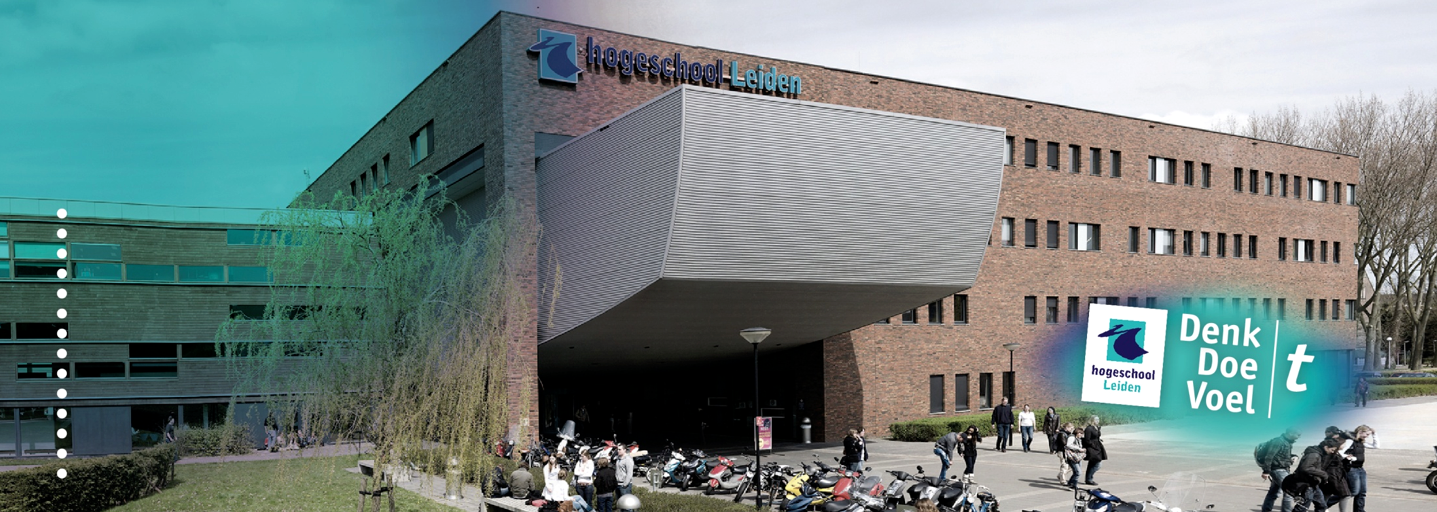 AfstudeeronderzoekOver welke sociaal-juridische kennis op het gebied van inkomen en huisvesting dienen hulpverleners van ‘Stichting Onder Eén Dak’ in navolging van de inwerkingtreding van WMO 2015 te beschikken en hoe kunnen zij deze samen met de betrokken ketenpartners effectief toepassen in de begeleiding van cliënten tijdens de overgangsfase van ‘beschermd wonen’ naar ‘begeleid zelfstandig wonen’?Toetsing van:Afstudeeronderzoek (SJ441)AfkortingenlijstBW: Beschermd wonenBZW: Begeleid zelfstandig wonenVPT: Volledig pakket thuisGGZ: Geestelijke Gezondheidszorg NederlandAWBZ: Algemene Wet Bijzondere Ziektekosten ZW: ZiektewetWLZ: Wet langdurige zorgWMO: Wet maatschappelijke ondersteuningVNG: Vereniging van Nederlandse GemeentenCIZ: Centrum Indicatiestelling ZorgSTOED: Stichting Onder Eén DakVoorwoordVoor u ligt het verslag van mijn onderzoek, gehouden bij Stichting Onder Eén Dak te Maassluis. Dit rapport vertegenwoordigt mijn hbo-studie op de Hogeschool in Leiden, waar ik de opleiding Sociaal Juridische Dienstverlening studeer. Ik heb met plezier aan mijn onderzoek gewerkt. Met dit onderzoek hoop ik de hulpverleners van Stichting Onder Eén Dak te helpen door het sociaal-juridische onderdeel van het overgangstraject te implementeren binnen de zorgorganisatie. In het schooljaar 2014/2015 liep ik stage bij Stichting Budgethulp, voorheen een dochterorganisatie van Stichting Onder Eén Dak. Door mijn werkzaamheden als budgetbegeleider werd ik mij bewust van de problemen die hulpverleners van Stichting Onder Eén Dak ervaren wanneer een cliënt het overgangstraject van ‘beschermd wonen’ naar ‘begeleid zelfstandig wonen’ ingaat. Op het moment dat een woonbegeleider een overgangstraject in gang zet, dient hij/zij na te gaan of de uitvoering van dit traject financieel haalbaar is. De hulpverleners van Stichting Onder Eén Dak weten meestal weinig over de financiële situatie en de sociaal-juridische achtergronden van de cliënt, waardoor zij op deze onderdelen problemen ervaren in de begeleiding. Om ervoor te zorgen dat de hulpverleners van Stichting Onder Eén Dak een weloverwogen keuze kunnen maken tijdens de overgangsfase, is het van belang om de sociaal-juridische kennis onder de hulpverleners te bevorderen. Deze aanname heeft ruimte gecreëerd voor een afstudeerproject, waarna ik een onderzoek heb gedaan over de sociaal-juridische kennis die hulpverleners dienen te beschikken in navolging van de inwerkingtreding van de WMO 2015.Hier benut ik graag de mogelijkheid om iedereen te bedanken die mij tijdens dit onderzoeksproces heeft geholpen. Gedurende het onderzoekstraject ben ik begeleid door de heer Robert Kroft, de heer Eijmert Mudde en mevrouw Heleen Eggelte. Ik wil hen allen bedanken voor de goede begeleiding en ondersteuning. Tevens wil ik de directrice mevrouw Kim Spaans bedanken, voor het inschakelen van haar netwerk, waardoor het mogelijk was een onderzoek te verrichten bij Stichting Onder Eén Dak. Als laatst gaat mijn dank uit naar alle hulpverleners van Stichting Onder Eén Dak en alle respondenten van dit onderzoek.Ik wil u hierbij veel leesplezier wensen. Den Haag, januari 2017Sabrina Brayie SarfoSamenvattingStichting Onder Eén Dak (Stoed) is een zorginstelling die ondersteuning en begeleiding biedt aan mensen met psychiatrische problemen. De stichting biedt daarbij de volgende woonvormen aan: beschermd wonen, begeleid zelfstandig wonen en een volledig thuispakket. Met de invoering van de Wet Maatschappelijke Ondersteuning 2015 is de juridische rechtspositie van de doelgroep ‘beschermd wonen’ echter veranderd. Om tijdens de overgangsfase van ‘beschermd wonen’ naar ‘begeleid zelfstandig wonen’ weloverwogen keuzes te maken die betrekking hebben op de juridische rechtspositie van de desbetreffende cliënt, dient de gebrekkige kennis op sociaal-juridisch gebied onder de hulpverleners te worden geoptimaliseerd. Daarom heeft de stichting om een onderzoek gevraagd waarin de sociaal-juridische implicaties van de wetgeving inzichtelijk worden gemaakt. De centrale vraag die hierbij wordt gehanteerd is: Over welke sociaal-juridische kennis op het gebied van inkomen en huisvesting dienen hulpverleners van ‘Stichting Onder Eén Dak’ in navolging van de inwerkingtreding van WMO 2015 te beschikken en hoe kunnen zij deze samen met de betrokken ketenpartners effectief toepassen in de begeleiding van cliënten tijdens de overgangsfase van ‘beschermd wonen’ naar ‘begeleid zelfstandig wonen’?Het doel van dit onderzoek is een bijdrage te leveren aan het oplossen van het huidige sociaal-juridische kennistekort onder de hulpverleners van Stoed tijdens de overgangsfase van ‘beschermd wonen’ naar ‘begeleid zelfstandig wonen’. Op deze manier probeert de opdrachtgever te voorkomen dat de doorstroom naar een meer zelfstandige woning onnodig wordt uitgesteld. Bovendien wordt hiermee de hoeveelheid tijd die wordt besteed aan het vergaren van juridisch kennis over deze beleidsonderwerpen ingekort. In het onderzoek is gebruik gemaakt van meerdere kwalitatieve dataverzamelingsmethoden, te weten een literatuuronderzoek en field research in de vorm van  halfgestructureerde interviews. In het eerste deel van het onderzoek staat het literatuuronderzoek centraal. Onderzocht is welke implicaties de WMO 2015 heeft voor de doelgroep ‘beschermd wonen’. Tevens zijn de speerpunten van de beleidsregel ‘beschermd wonen’ in de centrumgemeente Vlaardingen’ geanalyseerd en uitgewerkt. Het tweede deel van het onderzoek is gebaseerd op halfgestructureerde interviews. Deze interviews zijn afgenomen onder hulpverleners van Stichting Onder Eén Dak die begeleiding bieden tijdens het overgangstraject en onder medewerkers van haar ketenpartner Stichting Budgethulp. Aan deze interviews namen zeven zorgprofessionals en twee professionals van Stichting Budgethulp deel.Uit de interviews is gebleken dat de hulpverleners van Stoed over vier hoofdonderwerpen meer sociaal-juridische kennis dienen te ontvangen. Ten eerste dienen zij de implicaties van de WMO 2015 met betrekking tot de maatschappelijke voorziening ‘beschermd wonen’ te kennen. Ten tweede moeten de hulpverleners weten op welke uitkeringen en andere soorten inkomensaanvullende voorzieningen hun cliënten aanspraak kunnen maken. Ten derde behoren hulpverleners alles te weten over de verschillende wettelijke beschermingsmaatregelen en ten vierde dienen zij de verschillende indicatieprofielen te kennen.Niet alleen het gebrek aan sociaal-juridische kennis vormt een punt van zorg voor hulpverleners. Op basis van dit onderzoek is tevens een gebrek aan effectieve begeleiding tijdens de overgangsfase geconstateerd. Er was sprake van een sterke mate van vertraging in de begeleiding, doordat hulpverleners veel tijd kwijt waren aan het inwinnen van informatie omtrent sociaal-juridische regelgeving. Voorts was er sprake van inconsistentie qua informatievoorziening, aangezien de hulpverleners verschillende digitale bronnen en instanties raadpleegden. Ten slotte kunnen kanttekeningen worden geplaatst bij de wijze waarop de taken en verantwoordelijkheden door de ketenpartners op elkaar zijn afgestemd.Om die redenen heb ik een informatieboekje opgesteld voor de hulpverleners in geval van vragen die voortvloeien uit de sociaal-juridische vraagstukken waar zij mee geconfronteerd worden. Bovendien zijn de volgende aanbevelingen gedaan die dienen als handvat voor de zorgorganisatie om de effectiviteit van de begeleiding tijdens het overgangstraject te vergroten:het versterken van sociaal-juridische deskundigheid door trainingen aan de hulpverleners te verstrekken;het aanschaffen van een digitaal juridisch portal van Kluwer navigator voor de hulpverleners van Stoed;het op elkaar afstemmen van het begeleidingsplan en het budgetplan.InleidingIn het schooljaar 2014/2015 liep ik stage bij Stichting Budgethulp, voorheen een dochterorganisatie van Stichting Onder Eén Dak. Door mijn werkzaamheden als budgetbegeleider werd ik mij bewust van de problemen die hulpverleners van Stoed ervaren wanneer een cliënt het overgangstraject van ‘beschermd wonen’ naar ‘begeleid zelfstandig wonen’ ingaat. Stichting Budgethulp is heel nauw bij dit overgangstraject betrokken, aangezien de meeste cliënten onder budgetbeheer of beschermingsbewind staan. Op het moment dat een woonbegeleider een overgangstraject in gang zet, dient hij/zij na te gaan of de uitvoering van dit traject financieel haalbaar is. De hulpverleners van Stoed weten meestal weinig over de financiële situatie en de sociaal-juridische achtergronden van de cliënt, waardoor zij op deze onderdelen problemen ervaren in de begeleiding. Een voorbeeld hiervan is dat de hulpverleners geen weet hebben van bijvoorbeeld de uitkeringshoogte bij uitstroom. In de praktijk leggen zij de sociaal-juridische vraagstukken neer bij Stichting Bududgethulp en dragen zij ook enkele zorgtaken aan hen over, aangezien zij over onvoldoende kennis beschikken betreffende de juridische materie. Met deze achtergrondinformatie in gedachten ben ik in gesprek gegaan met de bestuurder van Stichting Onder Eén Dak. Tijdens dit gesprek is de vraag gerezen op welke wijze de sociaal-juridische kennis binnen de zorginstelling toegepast kan worden om, in navolging van de WMO 2015, effectief begeleiding te bieden aan de GGZ-cliënten tijdens de overgangsfase.1.1. Aanleiding en achtergrond1.1.1. AanleidingIn het kader van de Wet Maatschappelijke Ondersteuning 2015 (WMO) zijn alle gemeenten onder meer formeel verantwoordelijk voor de maatschappelijke voorziening ‘beschermd wonen’. Het Rijk en de Vereniging van Nederlandse Gemeenten (VNG) hebben deze verantwoordelijkheid vooralsnog neergelegd bij de centrumgemeenten, die momenteel zorgen voor de maatschappelijke opvang. Met ingang van 2015 is de centrumgemeente Vlaardingen verantwoordelijk voor de maatschappelijke voorziening Beschermd Wonen in de gemeenten Maassluis, Vlaardingen en Schiedam. Deze verantwoordelijkheid van de centrumgemeente is opgenomen in de WMO 2015. In de WMO 2015 is vastgelegd dat de gemeenten zorg dragen voor de maatschappelijke ondersteuning, alsmede voor de kwaliteit en continuïteit van voorzieningen. Het gaat om maatwerk. De zorg moet afgestemd zijn op de behoeften, persoonskenmerken en mogelijkheden van een cliënt.De decentralisatie van Beschermd Wonen (GGZ-cliëntgroep) beoogt onder meer dat mensen niet langer dan nodig onder de categorie ‘beschermd  wonen’ te laten vallen. Om dit te bewerkstelligen wordt de zelfredzaamheid van de cliënt gestimuleerd. Hulpverleners doen hierbij een beroep op ondersteuning vanuit het sociale netwerk van de cliënt en op algemene voorzieningen. De gemeente stelt een verlengingsindicatie in met een geldigheidsduur van maximaal twee jaar. Na deze periode krijgt de cliënt een herindicatie. Deze herindicatie houdt rekening met de zorgvraag van de cliënt. De grens tussen cliënten die 24-uurstoezicht nodig hebben in een instelling voor ‘beschermd wonen’ en cliënten die geschikter zijn voor een zelfstandige huisvestingsvorm gekoppeld aan extramurale begeleiding is namelijk niet altijd evident. Door een tweejaarlijkse herindicatie kan men sturing geven aan het structureel begeleiden van mensen in de doelgroep Beschermd Wonen. Tevens krijgt de cliënt hiermee een kans om daadwerkelijk door te stromen indien dat mogelijk is. 1.1.2. AchtergrondDe voorziening ‘beschermd wonen’ is in de Algemene Wet Bijzondere Ziektekosten (AWBZ) ontstaan als oplossing voor mensen met een (chronische) psychische aandoening en/of psychosociale problematiek, die door hun beperking (tijdelijk) niet in staat zijn zelfstandig te wonen. Deze mensen zijn meestal behandeld in een psychiatrisch ziekenhuis (GGZ) en hebben toezicht nodig, omdat zij verslaafd zijn en/of een ernstige vorm van autisme hebben. ‘Beschermd wonen’ biedt deze mensen een gecontroleerde woonomgeving met de nadruk op bescherming, veiligheid, stabilisatie en herstel. ‘Beschermd wonen’ is vaak een totaalpakket, inclusief huisvesting, hotelmatige voorzieningen, eten/drinken, persoonlijke begeleiding/verzorging, welzijnsactiviteiten en dagbesteding. De psychiatrische behandeling zelf valt echter buiten het pakket. Over de afgelopen periode heeft er een enorme stijging plaatsgevonden van het aantal mensen dat aanspraak maakt op ‘beschermd wonen’. In het jaar 2013 waren er ongeveer 35.000 GGZ- cliënten die in een beschermde woonomgeving verbleven en begeleiding ontvingen. Door de stijging in de behoefte aan het gebruik van ‘beschermd wonen’ zijn in heel Nederland verschillende zorginstellingen ontstaan die ‘beschermd wonen’ aanbieden. Eén van deze zorginstellingen is de ‘Stichting Onder Eén Dak’, gevestigd te Maassluis. De stichting levert al 30 jaar een belangrijke bijdrage aan het leven van mensen met psychiatrische/psychosociale problematiek in de regio Nieuwe Waterweg- Noord. De stichting kent zijn eigen begrip WMO, ofwel: Wonen, Meedoen en Ontmoeten. Wonen staat voor het creëren van een veilige woonomgeving en zorgen voor een passende balans tussen geborgenheid en zelfstandigheid voor de cliënt. De stichting biedt begeleiding als praktische ondersteuning bij zelfstandig wonende mensen tot intensieve begeleiding en 24-uurs zorg voor mensen in een beschermde woonvorm. De stichting vindt het belangrijk dat haar cliënten kunnen ‘meedoen’ in de maatschappij. Vanuit de begeleiding wordt er gekeken naar wat iemand nodig heeft om deel te kunnen nemen aan de samenleving. De cliënten worden gestimuleerd hun plek in het leven weer in te nemen. Of dat nu binnen het gezin of de familie is, of in de buurt of op het werk. Stoed heeft ook een buurtcentrum (de Hoofdzaak) die als een ontmoetingsplek vormt voor alle inwoners van Maassluis. Vanuit de buurtcentrum brengt Stoed mensen samen, omdat zij erin geloven dat door mensen te verbinden, iets waardevols ontstaat. Daarom faciliteren zij ‘ontmoetingen’ en bieden fysieke plek voor uiteenlopende samenwerkingsverbanden.Stoed biedt 30 plaatsen voor ‘beschermd wonen’. Deze bevinden zich binnen de woonservicezone De Vloot en Damstraat te Maassluis. Naast ‘beschermd wonen’ biedt Stoed ook:begeleid zelfstandig wonen; cliënten krijgen hier ambulante woonbegeleiding. Dit houdt in dat een cliënt met een psychiatrisch of psychosociaal probleem thuis wordt begeleid met professionele hulp dan wel met informele zorg. Op deze manier wordt toegewerkt naar volledig zelfstandig wonen. Tevens wordt op deze manier structuur aangebracht in hun leven.maatschappelijk steunpunt; de Hoofdzaak vormt een maatschappelijk steunpunt voor kwetsbare mensen (BW en/of BZW cliënten) die het moeilijk vinden om deel te nemen aan de samenleving en zelfstandig het eigen leven in te richten. De Hoofdzaak biedt een actieve dagbesteding voor deze mensen. Ze krijgen de mogelijkheid om sociale contacten te leggen en worden gecoacht om sociale netwerken te ontwikkelen. dak- en thuislozenopvang; cliënten die dak en/of thuisloos zijn krijgen ongeveer vier maanden, met een maximale uitloop tot zes maanden, onderdak van de stichting. Zij worden tijdens deze periode op de verschillende leefgebieden begeleid om succesvol uit te stromen naar een zelfstandige woning dan wel een BW/ BZW. 1.1.3. ProbleemanalyseDe veranderingen in wet- en regelgeving als gevolg van de invoering van de WMO 2015 en de gemeentelijke verordening hebben geleid tot een hogere doorstroom van GGZ-cliënten van Beschermd Wonen (BW) naar Begeleid Zelfstandig Wonen (BZW). De beschermde woonvorm van Stoed te Maassluis heeft de verantwoordelijkheid deze doorstroom in goede banen te leiden. Zorgprofessionals en begeleiders lopen echter tegen problemen aan wanneer zij begeleiding bieden aan cliënten bij wie sprake is van een overgang van BW naar BZW. Tijdens de overgangsfase verandert namelijk de juridische status van de betreffende cliënt op het gebied van inkomen en huisvesting. Voorbeelden van juridische vragen die opkomen bij de zorgprofessionals en begeleiders zijn onder meer: Welk type inkomen gaat de cliënt ontvangen zodra hij is doorgestroomd? Heeft de cliënt na doorstroming recht op zorg- en/of huurtoeslag? Welke huurwoningen kan/mag een dergelijke cliënt huren en welke rechten en plichten heeft de aanstaande huurder? Op deze vragen hebben zorgprofessionals en begeleiders meestal geen antwoord, aangezien deze vragen buiten hun eigen werkveld vallen. Om de overgang van een dergelijke cliënt toch zo goed mogelijk te kunnen begeleiden, gaan de hulpverleners zelf de juridische vraagstukken uitzoeken. In de praktijk blijkt echter dat dit voor een zorgprofessional of begeleider niet of nauwelijks mogelijk is. Wegens gebrek aan specifieke juridische kennis neemt dit veel tijd in beslag. Hierdoor komt de benodigde zorgbegeleiding van een dergelijke cliënt tijdens de overgangsfase in het geding. Derhalve maakt men tijdens een overgangsfase keuzes die juridisch onvoldoende verantwoord zijn. Dit blijkt eveneens uit de oriënterende gesprekken die eerder gevoerd zijn met een aantal zorgbegeleiders. In het gesprek met een medewerker van Stoed, die gedetacheerd is in het Wijkteam Maassluis en verantwoordelijk is voor de in- en doorstroom binnen de zorgorganisatie, is naar voren gekomen dat specifieke juridische kennis aangaande de overgangsfase van BW naar BZW ontbreekt binnen de zorgorganisatie. Het komt voor dat cliënten niet kunnen uitstromen omdat de juridische gevolgen volgens de zorgprofessional/woonbegeleider onduidelijk of onvoordelig zijn voor de betreffende cliënt. Het gevolg hiervan is dat de cliënt langer dan noodzakelijk beschermd blijft wonen. Anderzijds kan de cliënt door een juridische verandering als gevolg van een verhuizing bij Beschermd Wonen gedecompenseerd raken, oftewel wegens de verandering ‘van slag raken’. Hierdoor kan een cliënt mogelijk een (psychische) terugval krijgen. 1.2. ProbleemafbakeningHet onderzoek richt zich op de veranderingen in wet- en regelgeving als gevolg van de invoering van de WMO 2015, die hebben geleid tot een toename in de doorstroming van GGZ- cliënten van ‘beschermd wonen’ (BW) naar ‘begeleid zelfstandig wonen’ (BZW). In het kader van het subsidiariteitsbeginsel in Nederland heeft dit nieuwe praktische implicaties met zich meegebracht voor zowel cliënten als zorgbegeleiders. Dit onderzoek richt zich concreet op de juridische vraagstukken omtrent inkomen en huisvesting bij de implementatie van deze nieuwe wetgeving op microniveau, dus binnen de zorginstellingen. Om hier een beeld van te krijgen wordt gebruik gemaakt van een case study onderzoek, waarbij Stoed Zorg centraal staat. Binnen deze zorginstelling wordt nagegaan in hoeverre de specifieke juridische kennis op de leefgebieden inkomen en huisvesting binnen de zorgorganisatie geïntegreerd is. Daarnaast worden de sociaal-juridische knelpunten die mogelijk een belemmerende factor spelen voor de doorstroom van de GGZ-cliënten binnen Stoed Zorg concreet geïdentificeerd.1.3. Doelstelling en vraagstelling1.3.1. DoelstellingHet onderzoek levert een bijdrage aan het oplossen van de huidige sociaal-juridische problemen die spelen binnen Stoed. Momenteel heeft de transitie van de AWBZ naar de WMO 2015 invloed op de juridische rechtspositie van de doelgroep ‘beschermd wonen’. Om tijdens een overgangsfase van BW naar BZW weloverwogen keuzes te maken die betrekking hebben op de juridische rechtspositie van de betreffende cliënt, dient de gebrekkige juridische kennis binnen de hulpverlening te worden verhoogd. Op deze manier wordt er voorkomen dat de doorstroom naar een BZW onnodig wordt uitgesteld. Eveneens wordt hierdoor de hoeveelheid tijd die wordt besteed aan het vergaren van juridische kennis over deze beleidsonderwerpen ingekort. De tijdsplanning van de zorgbegeleiding moet namelijk effectief worden ingevuld. Door middel van dit onderzoek worden de juridische vraagstukken met betrekking tot inkomen en huisvesting zo helder mogelijk in kaart gebracht. Op basis van deze resultaten en conclusies zal er een juridisch beroepsmateriaal voor de hulpverleners worden aangeleverd. Dit juridisch beroepsmateriaal wordt vormgegeven in een informatieboekje dat de hulpverleners tijdens een overgangstrajectbegeleiding direct kunnen raadplegen bij juridische vragen over inkomen en huisvesting.KennisdoelHet kennisdoel van dit onderzoek is de juridische vraagstukken op het gebied van inkomen en huisvesting helder in kaart te brengen. Dit draagt bij aan de integratie van de specifieke juridische kennis betreffende de overgang van BW naar BZW binnen de hulpverlening van de zorgorganisatie Stoed en kan ook voor andere, soortgelijke organisaties als richtlijn dienen. Daarnaast draagt dit onderzoek bij aan de juridische aspecten van het afstudeerproject, aangezien de veranderingen omtrent ‘beschermd wonen’ in het kader van de WMO 2015 en overige relevante beleidsregels in het onderzoeksrapport worden geanalyseerd. Bovendien tracht ik op deze wijze de maatschappelijke relevantie van het sociaal-juridisch aspect binnen een dergelijke zorgorganisatie aan te tonen. PraktijkdoelDit onderzoek is in de eerste plaats relevant voor de zorgorganisatie ‘Stichting Onder Eén Dak’. Het onderzoek moet de medewerkers inzicht bieden het juridische onderdeel bij de overgangsfase van BW naar BZW. Door het aanleveren van een beroepsproduct worden de medewerkers op juridisch gebied geholpen bij het hulpverleningstraject tijdens een overgang. 1.3.2. VraagstellingBinnen dit onderzoek staat de volgende vraag centraal:Centrale vraagOver welke sociaal-juridische kennis op het gebied van inkomen en huisvesting dienen hulpverleners van ‘Stichting Onder Eén Dak’, in navolging van de inwerkingtreding van WMO 2015, te beschikken, en hoe kunnen zij dit samen met de betrokken ketenpartners effectief toepassen in de begeleiding van cliënten tijdens de overgangsfase van Beschermd wonen naar Begeleid zelfstandig wonen?Ter beantwoording van de centrale vraag zijn drie praktijkgerichte deelvragen opgesteld:DeelvragenPraktijkvragen:In hoeverre beschikken de hulpverleners van Stoed over sociaal-juridische kennis en in hoeverre passen ze deze toe tijdens de overgangsfase van BW naar BZW?Met welke sociaal-juridische vraagstukken worden hulpverleners van Stoed geconfronteerd tijdens de overgangsfase van BW naar BZW op het gebied van inkomen en huisvesting en welke knelpunten ervaren zij hierbij?Wat zijn de praktijkervaringen van ketenpartners ten aanzien van de sociaal-juridische vraagstukken tijdens de overgangsfase van BW naar BZW?1.4. Leeswijzer In hoofdstuk 1 worden de aanleiding, de achtergrond, de probleemstelling, de doestelling en de hoofd- en deelvragen van het onderzoek gepresenteerd. Bij de doelstellingen wordt onderscheid gemaakt tussen het kennisdoel en het praktijkdoel. Vervolgens worden in hoofdstuk 2 de gebruikte methoden uiteengezet en wordt toegelicht op welke wijze deze zijn ingezet. De kwaliteit en de analyse van de gegevens wordt eveneens in hoofdstuk 2 toegelicht. In hoofdstuk 3 wordt het juridisch kader uiteengezet. Hierbij worden de juridische aspecten van het onderzoeksprobleem toegelicht aan de hand van relevante wet- en regelgeving. In dit onderzoek staan de WMO 2015, de Beleidsregels en de Nadere Regel Maatschappelijke Ondersteuning Maassluis Vlaardingen Schiedam 2015 centraal. In hoofdstuk 4 volgt het maatschappelijk kader. Hierbij wordt ingegaan op de maatschappelijke context van het onderzoeksprobleem en worden de centrale begrippen toegelicht. De centrale begrippen die in dit onderzoek centraal staan, zijn Beschermd Wonen (BW) en Begeleid Zelfstandig Wonen (BZW). Vervolgens worden in hoofdstuk 5 de resultaten van het onderzoek in kaart gebracht. Op elke deelvraag wordt in de deelconclusie een antwoord gegeven. In hoofdstuk 6 volgt eerst de eindconclusie, gevolgd door de aanbevelingen aan de opdrachtgever en als laatst de discussie.Methode In dit hoofdstuk worden de methodes die zijn ingezet om de deelvragen te beantwoorden uiteengezet. Vervolgens wordt ingegaan op de kwaliteit van de gegevens, de betrouwbaarheid en de validiteit van de methodes en aan het eind volgen de analyses van de onderzoeksgegevens.2.1. Keuze en verantwoording van methodenDit onderzoek is kwalitatief en inductief van aard. Anders dan bij kwantitatief onderzoek staan bij kwalitatief onderzoek niet de cijfermatige gegevens en feiten centraal, maar juist vragen als ‘hoe’ en ‘waarom’. Bij kwalitatief onderzoek komt meestal ook veldonderzoek kijken. Hierbij worden onderzoekseenheden in de omgeving als geheel onderzocht. Dit wordt ook wel ‘holisme’ genoemd. Binnen dit onderzoek wordt gebruik gemaakt van verschillende kwalitatieve methoden, waaronder deskresearch en halfgestructureerde interviews. Op inductieve wijze wordt hiermee getracht uitspraak te doen over het effect van WMO 2015 op de relatie tussen zorgbegeleiders en cliënten. Aangezien er meerdere kwalitatieve dataverzamelingsmethoden gecombineerd worden om de probleemstelling vanuit meerdere invalshoeken te belichten, is er sprake van triangulatie. Op deze manier wordt de betrouwbaarheid van de onderzoeksresultaten verhoogd. Het literatuuronderzoek zal bijdragen aan het verruimen van de kennis van zorgbegeleiders over WMO 2015. De halfgestructureerde interviews zullen een bijdrage leveren aan de beantwoording van de praktijkdeelvragen van het onderzoek.2.1.1. DeskresearchIn het eerste deel van het onderzoek is aan de hand van literatuuronderzoek informatie verzameld over de sociale-juridische  achtergrond van de WMO 2015, toegespitst op de doelgroep ‘beschermd wonen’.  Hierbij is gebruik gemaakt van betrouwbare en actuele digitale documentstukken, zoals: de wetgeving WMO 2015, de Memorie van Toelichting van de WMO, de beleidsregel van de WMO-voorziening ‘beschermd wonen’ van de gemeente Maassluis, Vlaardingen en Schiedam en tijdschriften over sociale vraagstukken. Het literatuuronderzoek is verwerkt in hoofdstuk 3 (juridisch kader) en 4 (maatschappelijk kader).2.1.2.  Halfgestructureerde interviewsHet tweede deel van het onderzoek is gebaseerd op halfgestructureerde interviews met hulpverleners en ketenpartners van Stoed. Deze methode draagt bij aan de beantwoording van de praktijkvragen. Tijdens de interviews worden de opvattingen, ideeën en ervaringen betreffende het ontbreken juridische kennis tijdens de overgangsfase in beeld gebracht. Op deze manier wordt achterhaald welke problemen er daadwerkelijk spelen binnen de hulpverlening. Bij alle praktijkdeelvragen is gebruik gemaakt van halfgestructureerde interviews. Deze bieden meer structuur, houvast en duidelijkheid. Daarnaast biedt een halfgestructureerd interview ruimte voor eigen inbreng, zodat de persoonlijke ervaringen van de geïnterviewde goed uit te verf komen. Voor de beantwoording van praktijkvraag 1 “In hoeverre beschikken de hulpverleners van ‘Stoed’ over sociaal juridische kennis en hoe gaan zij ermee om tijdens de overgangsfase van BW naar BZW?” is gebruikgemaakt van halfgestructureerde interviews. Tijdens het interview werd gevraagd naar opvattingen en ervaringen van hulpverleners inzake hun juridische vaardigheden. Op deze manier kon worden achterhaald in hoeverre de hulpverleners over relevante sociaal-juridische kennis beschikken en wat de oorzaak is van het tekort aan kennis. Ter beantwoording van deze deelvraag zijn in totaal zeven hulpverleners geïnterviewd, onder wie twee teamleiders: Eén van het team Beschermd Wonen en een ander van het team Begeleid Zelfstandig Wonen. Daarnaast zijn er vier woonbegeleiders geïnterviewd, van wie drie tot het team Begeleid Zelfstandig Wonen behoren en één tot het team Beschermd Wonen. Ten slotte heb ik een intakefunctionaris geïnterviewd die tegelijkertijd vanuit Stoed zorg in het wijkteam van Maassluis gedetacheerd is. Deze respondenten vormen gezamenlijk de hulpverleners van Stoed zorg.Voor de beantwoording van praktijkvraag 2 “Met welke juridische vraagstukken worden hulpverleners geconfronteerd tijdens de overgangsfase van BW naar BZW op het gebied van inkomen en huisvesting en welke knelpunten ervaren zij hierbij?” is eveneens gekozen voor een halfgestructureerd interview. De hulpverleners kregen de gelegenheid de vraagstukken te benoemen waarmee ze te maken krijgen bij een overgangsfase. Tevens mochten zij de ervaren knelpunten van de genoemde vraagstukken naar voren brengen. Hierdoor is duidelijk naar voren gekomen welke vraagstukken in de praktijk voor problemen zorgen tijdens de overgangsfase Het beroepsproduct voor de opdrachtgever wordt op basis van deze problemen opgesteld. Voor de beantwoording van praktijkvraag 3 “Wat zijn de praktijkervaringen van ketenpartners ten aanzien van de sociaal juridische vraagstukken rondom de overgangsfase van BW naar BZW?“ is de ketenpartner die direct betrokken is bij de overgangsfase halfgestructureerd geïnterviewd. De medewerkers van Stichting Budgethulp zijn direct betrokken bij de overgangsfase. Zij zien toe op het financiële leefgebied van de cliënten. Tijdens de interviews is specifiek ingegaan op de vraag in hoeverre de partner de sociaal-juridische vraagstukken herkent die in de interviews met hulpverleners van Stoed zorg naar voren kwamen. Op deze manier is geprobeerd te achterhalen of de partner ook dergelijke vraagstukken herkent en in staat is om deze in de praktijk te behandelen. Daarnaast is gesproken over de samenwerking met Stoed zorg en over de vraag in hoeverre zij van mening zijn dat de hulpverleners over voldoende sociaal-juridische kennis beschikken. Voor de beantwoording van deze vragen zijn in totaal twee werknemers van Stichting Budgethulp ondervraagd, van wie één teamleider en een budgetbegeleider/bewindvoerder.2.1.3. Bespreking belangrijke conceptenIn de centrale vraag komen twee belangrijke concepten voor: namelijk sociaal-juridische kennis en effectiviteit.Sociaal-juridische kennisSociaal-juridische kennis is de kennis bedoeld die de hulpverleners van Stoed hebben inzake de wettelijke regels die zijn vastgesteld in het kader van de WMO, de Participatiewet en het Huurrecht. Deze kennis is vereist om sociaal-juridische vragen die zich voordoen in de overgangsfase van BW naar BZW te kunnen beantwoorden. EffectiviteitEffectiviteit is een variabele die niet op zichzelf te meten is (een zogenaamde latente variabel). Om ‘effectiviteit’ meetbaar te maken, dient het begrip geoperationaliseerd te worden. Tijdens halfgestructureerde interviews zijn de volgende meetvariabelen gemeten om zo de ‘effectiviteit’ te kunnen operationaliseren: 1) de mate van tijdsvertraging, 2) de mate van consistentie in de informatievoorziening, en 3) de mate waarin de verschillende ketenpartners op elkaar zijn afgestemd.2.2 Kwaliteit en analyse van de gegevens2.2.1. Kwaliteit van de gegevensKwalitatief onderzoek krijgt veel kritiek te verduren als het gaat om de kwaliteit van de verkregen resultaten. Om betrouwbaarheid en de validiteit van het onderzoek te bewaken zijn daarom enkele maatregelen genomen. In de eerste plaats zijn alleen directe hulpverleners geïnterviewd die al eerder een overgangstraject van BW naar BZW verzorgden. Daarnaast zijn twee medewerkers van Budgethulp geïnterviewd die eveneens nauw betrokken zijn bij het overgangstraject. Bij het literatuuronderzoek is de verzamelde literatuur geanalyseerd door middel van een inhoudsanalyse. Dit houdt in dat de geraadpleegde literatuur op systematische wijze gelezen wordt. Op basis van de verkregen waarnemingen worden vervolgens conclusies getrokken.Om de kwaliteit van het onderzoek verder te waarborgen is een aantal maatregelen getroffen bij de uitvoering van de halfgestructureerde interviewmethode. Zo zijn de interviews individueel en in een rustige kantoorruimtes afgenomen om te voorkomen dat de gegeven antwoorden beïnvloed worden door factoren als omgeving en de locatie. Dit wordt ook wel de externe factoren genoemd en deze kunnen voor toevalligheden in het onderzoek zorgen. Verder wordt tijdens het interview met een topiclijst gewerkt met daarop samengestelde (hoofd)onderwerpen. De gegeven antwoorden zijn na afloop op relevantie gefilterd en vervolgens is overeenkomstige informatie gelabeld. Bij het doorlopen van de hoofdonderwerpen heb ik een aantal malen een detaillering toegepast. Hiermee kunnen toevallige fouten in het onderzoek worden voorkomen. Als de respondent bijvoorbeeld een onduidelijk antwoord geeft op een gestelde vraag kan op bepaalde punten worden doorgevraagd. Zo krijgt het interview de noodzakelijke diepgang, hetgeen zorgt voor opheldering van het eerder gegeven antwoord. Bij het afleggen van de interviews is gebruik gemaakt van opnameapparatuur. Voor de volledigheid worden de interviews zo snel mogelijk uitgewerkt en geanalyseerd. Bovendien worden de interviews geanonimiseerd. Op deze manier blijft de privacy van de respondent gewaarborgd. Nadat elke interview is opgenomen en uitgewerkt zal dit ter controle naar de respondent worden gestuurd. De respondent zal na kunnen gaan of de uitwerking juist is en of er in het transcript geen informatie vermeld staat die hij/zij liever niet in het verslag terugziet.Naast de betrouwbaarheid is ook rekening gehouden met de validiteit (de geldigheid) en de generaliseerbaarheid. Betrouwbaarheid is een voorwaarde voor validiteit. Bij de validiteit wordt bepaald in welke mate het onderzoek vrij is van systematische fouten. Men probeert het waarheidsgehalte in het onderzoek te meten. Om te voorkomen dat de respondent een sociaal wenselijk antwoord geeft op de vragen die gesteld worden, zal soms een zelfde vraag worden omgebogen om te testen of de respondent hetzelfde antwoord geeft. Op deze manier is de betrouwbaarheid van het onderzoek beter gewaarborgd. Tevens wordt gebruik gemaakt van het herhalen van dataverzamelingstechnieken. Het onderzoeksonderwerp op zich is niet in zijn geheel opnieuw te onderzoeken, maar delen van het onderzoek kunnen wel meerdere malen uitgevoerd worden. Zo wordt de opgestelde topiclijst van het halfgestructureerde interview toegepast bij alle hulpverleners van Stoed. Op deze manier ontstaat er een gevarieerder beeld en wordt het onderzoek als het ware herhaald, aangezien dezelfde meetinstrumenten worden ingezet.Om de bruikbaarheid van het praktijkonderzoek zo hoog mogelijk te houden, wordt de opdrachtgever zo nauw mogelijk bij het onderzoek betrokken. Het onderzoek zal immers mogelijk leiden tot instrumenteel beleid. Het desbetreffende onderzoek wordt opgezet om een aantal veranderingen te begeleiden en te ondersteunen binnen de organisatie op het gebied van het implementeren van de juridische kennis binnen de organisatie. De onderzoeksresultaten kunnen dan ook heel direct gericht worden op de organisatie. 2.2.2. Analyseren van de gegevensAnalyse deskresearch Bij deskresearch wordt niet alleen gezocht naar primaire en relevante bronnen. Aanvankelijk zal breed worden gezocht naar informatie over het onderwerp. De verzamelde literatuur wordt eerst gefilterd en vervolgens worden de geselecteerde informatiebronnen kort en bondig in het onderzoek verwerkt. Ik ben hier als volgt te werk gegaan: Aanvankelijk is er globale- informatie gezocht naar WMO 2015. Hieruit zijn de kernpunten die betrekking hebben op zorginstellingen gefilterd. Hierbij kun je denken aan de informatie over de nieuwe aanvraagprocedure voor een indicatiestelling van zorg binnen BW of BZW. Over deze kernpunten behoren hulpverleners van Stoed kennis te beschikken. Vervolgens heb ik specifiek gezocht naar de maatschappelijke voorziening ‘beschermd wonen’ in de centrumgemeente Vlaardingen. Als laatst zijn de centrale wetsartikelen van ‘beschermd wonen’ geanalyseerd. Tevens is de verwijzing naar de bronnen conform de juridische leidraad uitgevoerd. De geselecteerde literatuur wordt geanalyseerd aan de hand van een inhoudsanalyse, met als doel een oplossing te vinden voor het onderzoeksprobleem.Analyse halfgestructureerde interviewsTen behoeve van de uitvoering van de interviews wordt van elk hoofdonderwerp een topiclijst gemaakt. Alle interviews worden opgenomen en direct na het interview uitgewerkt in een interviewverslag. De interviewverslagen worden uitgewerkt aan de hand van het acht stappenmodel van de kwalitatieve analyse van Nel Verhoeven. Hierbij worden de interviewverslagen goed doorgelezen en bestudeerd. Vervolgens worden de gegevens gegroepeerd en voorzien van een kernlabel. Kleine fragmenten worden uit elkaar gezet en belangrijke en relevante informatie wordt opnieuw omschreven en gelabeld.3. Juridisch kaderIn dit hoofdstuk wordt de WMO 2015 en de beleidsregel van de WMO-voorziening ‘beschermd wonen’ besproken. Als laatst worden de zorgzwaartepakketten uitgelegd.3.1. Wet maatschappelijke ondersteuning 2015In het jaar 2007 is voor het eerst de Wet maatschappelijke ondersteuning in werking getreden. Deze wet is opgesteld in het kader van de zorg en ondersteuning van de burgers. Het doel van deze wet is mensen zo goed mogelijk in staat stellen om (volledig) deel te nemen aan de samenleving, gericht op de sociale samenhang en leefbaarheid op lokaal niveau. De gemeenten hebben destijds de verantwoordelijkheid gekregen voor de uitvoering van de maatschappelijke ondersteuning. Deze uitvoering is goed opgepakt door de gemeenten, waardoor de regering de volledige verantwoordelijkheid over decentralisatie van de nieuwe WMO van het sociaal domein aan de gemeenten heeft toegekend. De WMO 2015 legt zowel de verantwoordelijkheid voor de maatschappelijke ondersteuning als de kwaliteit en de continuïteit van de voorzieningen bij het gemeentebestuur. De gemeenteraad dient periodiek een plan vast te stellen dat betrekking heeft op het uit te voeren beleid van de maatschappelijke ondersteuning:Het plan is erop gericht dat:cliënten zo lang mogelijk in de eigen leefomgeving kunnen blijven;cliënten die beschermd wonen of opvang krijgen, een veilige woonomgeving hebben en, indien mogelijk, weer in staat zijn zich op eigen kracht te handhaven in de samenleving;daarnaast dient er in het plan in het bijzonder aandacht gelegd te worden op;een zo integraal mogelijke dienstverlening op het gebied van maatschappelijke ondersteuning, publieke gezondheid, preventie, zorg, jeugdhulp, onderwijs, welzijn wonen, werk en inkomen;naast het opstellen van een beleidsplan dient de gemeenteraad een verordening vast te stellen waarin bepaald wordt op basis van welke criteria burgers in aanmerking kunnen komen voor een maatschappelijke voorziening voor zelfredzaamheid, participatie, beschermd wonen of opvang;Met de uitbreiding van de verantwoordelijkheden van de gemeenten voor de deelname aan het maatschappelijke verkeer van burgers met beperking, ouderdom, chronische psychische of psychosociale problemen, zijn de nieuwe taken van de gemeenten vooral gericht op:leefbaarheid en sociale samenhang bevorderenmantelzorgers en vrijwilligers ondersteunenhet bevorderen van mensen met een beperking of psychisch probleem om deel te nemen aan de samenlevingmaatschappelijke opvang aanbiedenopenbare geestelijke gezondheidszorg bevordereninformatie, advies en cliëntondersteuning gevenverslavingsbeleid bevorderenjeugdigen met problemen preventief ondersteunen De regering richt zich erop dat burgers zo lang mogelijk thuis kunnen blijven wonen. Er wordt dan ook passende ondersteuning geboden, die mensen in staat stellen de noodzakelijke algemene dagelijkse levensverrichtingen en een gestructureerd huishouden uit te voeren (zelfredzaamheid). De nieuwe WMO vormt dan ook samen met de Wet langdurige zorg (Wlz) de Zorgverzekeringswet (Zvw) en de Jeugdwet de Nederlandse zorg en welzijn stelsel.3.2. Beleidsregel WMO voorziening beschermd wonenZoals eerder in dit hoofdstuk naar voren is gekomen, beoogt de Wet Maatschappelijke Ondersteuning het bieden van ondersteuning aan personen die onvoldoende zelfredzaam zijn of in onvoldoende mate kunnen participeren. De ondersteuning heeft dan ook betrekking op het bieden van beschermde woonvoorzieningen en opvang. Hierbij is het belangrijk dat bij elke hulpvraag de vraag gesteld dient te worden: welk doel wordt beoogd? Is dat de zelfredzaamheid of de participatie? Vervolgens zal nagegaan moeten worden op welk vlak de cliënt beperkingen ervaart waardoor hij zichzelf niet zelfredzaam acht of niet in staat is tot participatie. Deze algemene uitgangspunten worden in de beleidsregel begrensd om te kunnen beoordelen wanneer er wel of geen sprake is van ‘beschermd wonen’. Over deze kwesties worden in de beleidsregel duidelijke richtlijnen gegeven. 3.2.1. Analyse De WMO 2015 stelt vast dat de gemeenten zorg dragen voor maatschappelijke ondersteuning en de kwaliteit en continuïteit van voorzieningen. Het vaststellen van de Verordening maatschappelijke ondersteuning behoort tot de bevoegdheden van de gemeenteraad. De financiële besluiten en beleidsregels worden door het College van Burgemeester en Wethouders vastgesteld. Ter uitvoering van de toebehorende verantwoordelijkheden werken de gemeenten Maassluis, Vlaardingen en Schiedam (Stroomopwaarts MVS) op een aantal terreinen samen. Ook voor het bieden van voorzieningen ten behoeve van ‘beschermd wonen’ werken de drie gemeenten samen. Er is dan ook op bestuurlijk niveau afgesproken dat de verantwoordelijkheid bij de centrumgemeente Vlaardingen wordt neergelegd. In de WMO 2015 gaat het om maatwerk. Ten behoeve van de toegangsprocedure van maatschappelijke ondersteuning dient er nadruk te worden gelegd op zorgvuldig onderzoek van elke individuele situatie. Er dient continu opnieuw bekeken te worden wat redelijkerwijs verwacht mag worden van een belanghebbende persoon als het gaat om zijn sociale netwerk en zijn sociale omgeving. Vervolgens wijst de gemeente de burger op de voorliggende, algemene voorzieningen waar hij gebruik van kan maken. Als de algemene voorziening niet volstaat, is een maatwerkvoorziening voor de hand liggend. Deze voorziening is bedoeld voor personen die als gevolg van een somatisch, lichamelijk, verstandelijk, chronisch psychisch of psychosociaal probleem in de zelfredzaamheid en participatie worden beperkt en een beroep willen doen op een maatschappelijke ondersteuning die is afgestemd op de situatie van de betreffende persoon. Er dient minimaal één oplossing bedacht te worden die gericht is op de behoefte, persoonskenmerken en mogelijkheden van de persoon in kwestie. Er wordt dus naar een specifieke oplossing gezocht die gericht is op zelfredzaamheid en participatie van de betreffende persoon. Inherent hieraan is dat aan twee burgers met een vergelijkbare beperking mogelijk niet dezelfde maatwerkvoorziening wordt toegekend. Met een dergelijke voorziening wordt getracht een tekort aan zelfredzaamheid op te heffen. Naast dat er sprake dient te zijn van een specifieke beperking, wordt er ook naar de ‘eigen kracht’ gekeken. Dit houdt in dat er wordt gekeken in hoeverre de betreffende persoon zelf in staat is, zijn beperkingen in zelfredzaamheid en participatie op te lossen of in hoeverre hij zich op eigen kracht kan handhaven binnen de samenleving zonder ondersteuning middels een maatwerkvoorziening. Indien de belanghebbende persoon niet in staat is om met zijn eigen vermogen het probleem op te lossen, kan men aanspraak maken op maatschappelijke ondersteuning.Indien een meerderjarige belanghebbende persoon aanspraak wil maken op een beschermde woonvoorziening (onderdeel van maatschappelijke ondersteuning) dient er alvorens getoetst te worden of er sprake is van chronisch psychische of psychosociale problematiek en een noodzaak is voor verblijf in een instelling met het daarbij behorende toezicht en begeleiding (maatwerkvoorziening). Ook moet er gekeken worden in hoeverre de meerderjarige belanghebbende persoon zelf in staat is om met zijn psychische en/of psychosociale problematiek op eigen kracht, met gebruikelijke hulp, met mantelzorg of met behulp van personen uit het eigen sociale netwerk deel te nemen in de samenleving (eigen kracht). ‘Beschermd wonen’ is bedoeld voor personen met kenmerken als;gediagnosticeerde psychiatrische stoornis (medisch vastgesteld dat een persoon te kampen heeft met een psychiatrische afwijking)niet in staat zijn om zelfstandig te wonen onder meer door het ontbreken van daarvoor vereiste vaardigheden of remmingen;noodzaak tot permanent toezicht, dit door het ontbreken van vermogen om zelf te beoordelen of zorg nodig is;geen noodzaak tot opname in een behandelingsinstelling (zorgverzekeringswet) vanwege dergelijke stoornis.Bij ‘beschermd wonen’ heeft een cliënt behoefte aan een veilige en afgeschermde woon- en leefomgeving. De persoon is dan niet in staat om zelfstandig te leven en zal zichzelf mogelijk verwaarlozen en/of gevaar vormen voor anderen. Het gaat hierbij om cliënten die wegens cognitieve beperkingen op onverwachte momenten van de dag begeleiding en toezicht nodig hebben. Wanneer deze situatie zich voordoet is een dergelijke persoon niet tijdig in staat om te beoordelen of hij ondersteuning nodig heeft, dit zorgt ervoor dat zorg op afroep in onvoldoende mate is. De gemeente stelt de voorziening ‘beschermd wonen’ voor nieuwe en verlengde indicaties voor maximaal twee jaar vast. Dit is bepaald, omdat de grens tussen verschillende cliënten niet altijd even duidelijk is. In een instelling voor ‘beschermd wonen’ bevinden zich namelijk cliënten die 24 uur per dag toezicht nodig hebben en cliënten die meer geschikt zijn voor een zelfstandige huisvestigingsvorm die gekoppeld is aan extramurale begeleiding.3.3. ZorgzwaartepakkettenIndicatie voor BW/ VPTTen behoeve van een indicatie voor ‘beschermd wonen’, dient een GGZ-cliënt ondergebracht te worden in een Zorgzwaartepakket (ZZP). Dit is een omschrijving van de soort zorg/begeleiding die iemand nodig heeft. Het onderbrengen in een ZZP is een vereiste om beschermd in een instelling te mogen wonen. Voor ‘beschermd wonen’, dient er ZZP- categorie C te worden afgegeven. Door de transitie van de AWBZ naar WMO 2015 dient een dergelijke cliënt die in een instelling voor ‘beschermd wonen’, wil verblijven minstens een ZZP 3C te worden afgegeven. Dit zorgpakket wijst erop dat de cliënt intensieve begeleiding nodig heeft als gevolg van zijn psychiatrische aandoening. De cliënt heeft ten aanzien van zijn sociale redzaamheid dagelijks intensieve begeleiding nodig. Er is hier sprake van verlies van zelfregie en van een verstoord dag- en nachtritme. Daarnaast heeft deze cliënt grote problemen op het gebied van dagbesteding en het behouden van sociale relaties. Daarbij doen zich forse beperkingen voor in de besluitneming- en oplossingsvaardigheden bij het uitvoeren van zowel eenvoudige als complexere taken. Verder heeft een dergelijke cliënt over het algemeen intensieve ondersteuning en begeleiding nodig op verschillende leefgebieden ten aanzien van alle cognitieve functies.  Bij ‘beschermd wonen’ is het oogpunt om het goedkoopste, meest adequaat en zo laag mogelijke zorgzwaartepakket toe te kennen. ‘Volledig Pakket Thuis’ is dan voorliggend op plaatsing in instelling voor ‘beschermd wonen’. Hier wordt het streven naar een zo groot mogelijke mate van zelfstandigheid en participatie benadrukt. Bij een ‘Volledig Pakket Thuis’ heeft de geboden ondersteuning het karakter van ‘extramurale begeleiding’, houdende dat de cliënt thuis zorg kan krijgen die anders in een instelling zou krijgen.Indicatie voor BZWDe zorgzwaartepakketten 1C en 2C worden door de gemeente gezien als één van de lichtere zorgzwaartepakketten. Sinds 1 januari 2013 wordt er met deze indicatie dan ook geen toegang tot ‘beschermd wonen’ verstrekt. Deze indicatie wordt wel afgedaan met extramuralisering (begeleid zelfstandig wonen en/of volledig pakket thuis). Bij extramurale begeleiding staat de cliënt centraal. Bij ZZP 1C en 2C is er sprake van een (lichte) psychiatrische aandoening waarbij bescherming, begeleiding en stabiliteit nodig zijn in een woonomgeving met weinig eisen. Deze groep cliënten heeft ten behoeve van hun sociale redzaamheid dagelijks (uitgebreide) begeleiding nodig. De kenmerken van ZZP 3C, zie toelichting hierboven doen zich in lichtere mate voor bij ZZP 1C en 2C. Hier wordt begeleiding geboden in het huis van de betreffende persoon. De begeleiding richt zich op de behoeften, wensen en het herstel van zowel gezondheid als burgerschap van de cliënt. Voor cliënten met een zorgzwaartepakket 1C of 2C geldt het uitgangspunt dat extramurale begeleiding de goedkoopste en meest adequate voorziening is, omdat de begeleiding thuis bij de persoon plaatsvindt. De WMO 2015 ziet hierop toe.Maatschappelijk kaderIn dit hoofdstuk wordt er aandacht geschonken aan de doelgroep ‘beschermd wonen’ in de maatschappij. Daarna komt de gewijzigde aanvraagprocedure en financiering van ‘beschermd wonen’ aan bod. Verder wordt er kort ingegaan op het overgangsrecht van BW en als laatst wordt het concept keukentafelgesprek toegelicht. 4.1. WMO 2015 voor de doelgroep Beschermd Wonen.De regering is van mening dat de hervorming van de langdurige zorg, een omslag is geweest in het denken en doen van betrokkenen: gemeenten, zorgaanbieders, zorgverzekeraars en de burger en hun vertegenwoordigers. Voor de doelgroep ‘beschermd wonen’ is de aanspraak op ‘beschermd wonen’ in de zin van de AWBZ sinds 1 januari 2015 komen te vervallen. De doelgroep ‘beschermd wonen’ kan nu aanspraak maken op intramurale zorg (deze aanspraak valt in het Besluit zorgaanspraken AWBZ onder de functie verblijf). Deze groep cliënten verblijven gedurende een aantal jaar in een instelling voor Beschermd Wonen. Aanspraak op de intramurale zorg blijft bestaan. Echter, de bestaande rechten worden niet voor onbepaalde tijd doorgezet. Na een bepaalde periode dient er een nieuw besluit te komen of de persoon in kwestie aanspraak kan maken op intramurale zorg.In het proces van toegang tot de langdurige zorg speelt de hervorming van de WMO een belangrijke rol, omdat er een verschuiving van zwaardere ondersteuning naar een meer lichte vorm van ondersteuning moet plaatsvinden. Daarom wordt er bij de decentralisatie van onder andere ‘beschermd wonen’ beoogd GGZ-cliënten niet langer dan nodig beschermd te laten wonen. De gemeente probeert deze extramurale zorg te stimuleren, wat inhoudt dat de hulpverleners de benodigde begeleiding bieden bij de cliënten thuis, met inachtneming van de randvoorwaarden of het wel verantwoord en veilig is voor de cliënten zelf en hun omgeving. Als cliënten beschermd thuis wonen, hoeven zij niet uit hun omgeving te worden gehaald om geplaatst te worden in een beschermde wooninstelling, die meestal afgescheiden ligt van een woonwijk. In zo een geval gaan de cliënten dan vaak om met de bewoners van een BW-instelling en hebben verder geen contacten met wijkbewoners. Daarentegen kunnen de cliënten die beschermd thuis wonen in de samenleving meedoen aan dagbesteding, vrijwilligerswerk en/of betaalde arbeid. Daarnaast kunnen de cliënten zelfstandig (met begeleiding) de boodschappen doen, wat weer de broodnodige structuur laat doen ontstaan. Hierdoor wordt de eigen kracht van een dergelijke cliënt gestimuleerd, wat weer bevorderend is voor de maatschappij. Als er extramurale begeleiding wordt geboden in de eigen woonomgeving kunnen naast dat de begeleiders de cliënt in de gaten houden, ook de familie, buren en vrienden een oogje in het zeil houden. Indien nodig, kan er dan extra begeleiding en/of verzorging worden geboden. Op deze manier kan er vroegtijdig worden gesignaleerd en preventief hulp worden geboden. Daarnaast zorgt het hebben van extra ogen in een wijk ervoor dat er sneller gezien kan worden met welke bewoners in de wijk het ook niet goed gaat. Op deze manier kunnen wijkbewoners snel en preventief hulp in hun eigen woonwijk ontvangen, wat weer veel leed, zorgen en zelfs woonoverlast kan voorkomen.4.1.2. Aanvraagprocedure en financiering van Beschermd WonenVanaf 1 januari 2015 kunnen ‘nieuwe’ cliënten die aanspraak willen maken op ‘beschermd wonen’ terecht bij de gemeente. Voor ‘beschermd wonen’ is er een ZZP-C (zorgzwaartepakket) nodig. Bij aanvraag zal de gemeente de mate van kwetsbaarheid en de GGZ- problematiek van de cliënt onderzoeken. Aan de hand van de uitkomsten van het onderzoek zal de gemeente een beschikking toekennen voor ‘beschermd wonen’, indien de gemeente deze vorm van ondersteuning passend acht. In een dergelijk geval wordt ‘beschermd wonen’ als maatwerkvoorziening aangeboden. Vervolgens wordt de beschikking afgegeven aan cliënt. In de beschikking is weergegeven welke ondersteuning de cliënt ontvangt en voor hoe lang de ondersteuning zal duren. In de beschikking is tevens aangegeven welke andere zorgverleners betrokken zijn om in de zorg- en ondersteuningsbehoefte van de cliënt te voorzien. Voor de zorgprofessionals uit de maatschappelijke opvang en de GGZ geldt dat zij vanaf 1 januari 2015 gebruik dienen te maken van de toegangsroute die de gemeente heeft vastgesteld. Daarnaast kan een burger zich op eigen initiatief melden bij het WMO-loket en zeggen dat de zorgondersteuning ‘beschermd wonen’ de meest passende vorm is van ondersteuning. De gemeente kijkt in dezen als eerst naar de mogelijkheden van een dergelijke cliënt om ondersteuning te bieden via het eigen sociale netwerk. Indien het nodig blijkt, kan de gemeente gaan kijken in welke mate voorzieningen als ambulante begeleiding of intramurale voorzieningen nodig zijn om de cliënt adequaat te ondersteunen, gericht op zelfstandigheid en participatie. Hervorming van de langdurige zorg is onder andere nodig vanwege de financiële houdbaarheid van de langdurige zorg. De onderdelen van de AWBZ die vooral gericht zijn op ondersteuning en participatie zijn gedecentraliseerd naar de gemeente. Dit betekent dan ook dat de financiering voor ‘beschermd wonen’ en extramurale ondersteuning overgeheveld zijn naar het gemeentefonds. De regering heeft in het jaar 2015 een voorlopig budget geschat op € 3.3540 miljoen voor de financiering van de maatschappelijke ondersteuning. Dit bedrag zal in de komende jaren ontwikkeld worden met compensatie voor demografische ontwikkeling van 1,4% per jaar, met inachtneming van de loon- en prijsontwikkelingen. 4.1.3. Overgangsrecht Beschermd WonenIn artikel 8.3 WMO 2015 staan de hoofdregels die gelden voor het overgangsrecht voor de AWBZ-aanspraken, het artikel geeft aan dat de rechten en verplichtingen over de geldigheid van de geïndiceerde AWBZ-zorg blijven bestaan gedurende de looptijd die aan het indicatiebesluit waren verbonden, maar de looptijd is niet langer dan tot 1 januari 2016, artikel. 8.3 lid 1 WMO 2015. De wetgever heeft onderscheid gemaakt bij het uur van het overgangsrecht tussen de extramurale (zorgbegeleiding zonder verblijfsindicatie, begeleiding vindt plaats bij een cliënt thuis) en intramurale (zorgbegeleiding vindt plaats in een verblijfsinstelling) AWBZ-zorg. Voor de zorg in de vorm van extramuraal geldt het overgangsrecht tot uiterlijk 1 januari 2016, of indien de indicatie eerdere afloopt.Bij ‘beschermd wonen’ in de vorm van intramurale zorg (ZZP C pakket) als bedoelt in artikel 8.1 lid 1 sub c WMO 2015 is het nog mogelijk om gebruik te blijven maken van ‘beschermd wonen’ gedurende een nog vast te stellen termijn, hoewel het niet de bedoeling is om dergelijke indicaties ten eeuwigen dage ongewijzigd voort te zetten, is er een overgangstermijn die ten minste vijf volle jaren beloopt of, indien de lopende indicatie voor een kortere termijn geldt, voor de indicatie. De indicaties worden na de nog vast te stellen termijn per gemeente, na het verstrijken van die termijn opnieuw geïndiceerd. 4.1.4. Keukentafelgesprek Wat houdt een keukentafelgesprek eigenlijk in? Een keukentafelgesprek vindt plaats nadat een burger een beroep heeft gedaan op een individuele maatschappelijke ondersteuning in de desbetreffende centrumgemeente. De burger gaat dan samen met de gemeente een gesprek aan om in aanmerking te komen voor ondersteuning vanuit de gemeente. Het gesprek vindt dus plaats met een gespreksvoerder (een vertegenwoordiger van de gemeente) en de burger. De burger wordt bovendien in de gelegenheid gesteld zich te laten ondersteunen door een ander. Het doel van het gesprek is voor iedere individuele burger een passende oplossing te bieden. Deze oplossingen dienen bij te dragen aan het bevorderen van de participatie binnen de maatschappij. De WMO 2015 spreekt van een compensatiebeginsel waarbij de eigen kracht en het eigen netwerk van de burger centraal staat. De gemeente heeft in dezen de plicht burgers die beperkingen ondervinden in het meedoen aan de maatschappij te compenseren. Tijdens het gesprek wordt er specifiek ingegaan op het probleem/de situatie, om zo een helder beeld te krijgen van de specifieke situatie. Het startpunt van het gesprek met de burger wordt dan ook niet meer gezien als een aanvraag voor een specifieke individuele voorziening, maar als een ‘melding’ van een probleem/ situatie. Het gesprek is een wederzijds proces. Dit houdt in dat het zowel iets van de gespreksvoerder vraagt, maar ook van de burger. Bij het bepalen van een ondersteuningsbehoefte van de burger wordt het dus in gezamenlijkheid gedaan. Het betreft in dezen een dialoog waarbij de burger en gemeente samen de specifieke situatie in kaart brengen om vast te kunnen stellen op welke onderdelen ondersteuning nodig is om te participeren in de maatschappij. Kortom, het keukentafelgesprek is primair bedoeld om te bepalen wat iemand in zijn specifieke situatie nodig heeft en welke mogelijkheden het keukentafelgesprek kan bieden. Tijdens het keukentafelgesprek worden de volgende onderwerpen besproken:Problemen bij zelfredzaamheid en participatie: Bij het gesprek dient duidelijk naar voren te komen welke problemen zich voordoen bij de burger ter voorkoming van zijn zelfredzaamheid en participatie in de maatschappij. De problemen bij de zelfredzaamheid en participatie worden aan de hand van zogeheten levensdomeinen geïnventariseerd, inhoudende dat er per levensdomein (bijvoorbeeld: sociale relaties, huisvesting en huishouden, arbeid en dagbesteding, inkomen, gezondheid, huidige ondersteuning) het probleem/de situatie in kaart wordt gebracht.Te bereiken resultaat: hier wordt er zeer nauwkeurig omschreven wat het persoonlijke resultaat is. Daarnaast wordt het te bereiken resultaat gerelateerd aan het doel van zelfredzaamheid en participatie. Tevens wordt er gekeken naar de middelen die nodig zijn om het resultaat te bereiken.Oplossingsmogelijkheden: nadat er een duidelijk beeld is van de beperkingen in zelfredzaamheid en participatie en het te bereiken resultaat, begint het proces om gezamenlijk tot een oplossing te komen. Bij het vinden van een passende oplossing wordt er uitgegaan van een driegradatie. Eerst wordt er gekeken naar de mogelijkheden voor het inzetten van de ‘eigen kracht’ en het mobiliseren van het sociale netwerk. Hier wordt dus gekeken in hoeverre de burger in staat is om met zijn beperking zelf en/of met behulp van een mantelzorger deel te nemen in de maatschappij. Vervolgens wordt er gekeken naar een algemene voorziening, hier wordt er gekeken naar de voorzieningen in die in de buurt zijn waar de burger gebruik van kan maken, te denken valt aan lotgenotencontactgroepen waar burgers steun aan elkaar bieden en waar zij elkaar helpen met hun problemen. Tot slot wordt er gekeken naar een individuele voorziening die op maat wordt geleverd door de gemeente. Bij het leveren van een maatwerkvoorziening staat de gemeente ook stil bij de vraag wat de burger terug kan doen voor de ondersteuning die hij krijgt. Je kunt hierbij denken aan de beslissing dat als iemand een scootmobiel krijgt, hij hierdoor mobiel is en als tegenprestatie kan gaan voorlezen op een basisschool.ResultatenIn dit hoofdstuk worden de belangrijkste resultaten gepresenteerd die uit de interviews naar voren zijn gekomen. De interviews zijn afgenomen bij zeven medewerkers van Stoed, waaronder twee teamleiders, één intakefunctionaris, vier woonbegeleiders, en twee medewerkers van ketenpartner Budgethulp, waaronder één teamleider en één reguliere medewerker.*Ter verduidelijking een overzicht van alle geïnterviewdenResultaten hulpverleners Stoed5.1. Deelvraag 1: In hoeverre beschikken de hulpverleners van ‘Stoed’ over sociaal-juridische kennis en hoe gaan zij ermee om tijdens de overgangsfase van BW naar BZW?Om deze deelvraag te kunnen beantwoorden zijn alleen de hulpverleners van Stoed geïnterviewd, waaronder één teamleider van BW, één teamleider van BZW, één intakefunctionaris, één woonbegeleider van BW en drie woonbegeleiders van BZW. Tijdens de interviews is eerst gevraagd naar de vooropleiding en werkervaring. Vervolgens is ingegaan op de sociaal-juridische kennis van de hulpverleners van Stoed.5.1.1. Vooropleiding en werkervaringHet eerste topic van het interview had betrekking op de vooropleiding en werkervaring van de hulpverleners. Het doel hiervan was te achterhalen of bij de hulpverleners een basis aanwezig is voor hun sociaal-juridische kennis. Voor het uitoefenen van een functie als woonbegeleider en/of ambulante woonbegeleider dien je te beschikken over de volgende vooropleidingen: Sociaal Pedagogisch Werk MBO-4, Sociaal Maatschappelijk Werk MBO-4 en/of Sociaal Pedagogisch Hulpverlener HBO en Maatschappelijk Werk en Dienstverlener. Bij het bespreken van de werkervaring is gevraagd of de hulpverleners eerdere werkervaring hebben opgedaan waardoor zij op sociaal-juridisch gebied over meer kennis zijn komen te beschikken.Vooropleiding hulpverleners StoedVan de zeven geïnterviewden hulpverleners van Stoed hadden er zes de studie Maatschappelijk Werk en Dienstverlening (MWD) afgerond. Zij hebben aangegeven dat zij tijdens hun studie veel rechtsvakken hebben gevolgd. De zes hulpverleners die de opleiding Maatschappelijk Werk en Dienstverlening hebben gevolgd deden dat op Hbo-niveau. De zevende respondent heeft de opleiding psychiatrische verpleegkundige afgerond op MBO-4 en daarnaast nog Pabo en Management afgerond op Hbo-niveau. Opmerkelijk is dat alle respondenten aangeven tijdens hun opleiding rechtsvakken te hebben gevolgd. De rechtsvakken die tijdens de opleiding voornamelijk aan de orde kwamen waren de vakken personen en familierecht, jeugdrecht, gezondheidsrecht, arbeidsrecht, strafrecht, bestuursrecht en algemeen recht. Zo geeft respondent 04 bijvoorbeeld aan dat zij tijdens haar opleiding personen- en familierecht en arbeidsrecht heeft gevolgd. De rechtsvakken die tijdens de opleiding aan bod kwamen, werden slechts globaal behandeld. Er zat geen diepgang in de stof, maar de rechtsvakken waren wel relevant binnen de hulpverlening. Zo stelt respondent 04: “Het zijn eigenlijk de rechtsvakken die je vooral tegenkomt in de hulpverlening, vooral het familierecht”. Over het algemeen hebben alle respondenten de rechtsvakken die zij tijdens de opleidingen hebben gevolgd als interessant en leuk, maar ook als moeilijk ervaren. De hulpverleners gaven aan dat zij de theorie niet altijd in de praktijk kunnen toepassen en in die zin is de geleerde theorie dus vervaagd. Sommige respondenten bevestigen dat er inderdaad sprake is van vervaging van de theorie. Zij kunnen niet meer op de namen van de rechtsvakken komen en kunnen niet concreet aangeven wat zij hierbij hebben geleerd. Werkervaring hulpverleners StoedTijdens het interview is gevraagd of de hulpverleners juridisch gerelateerde werkervaring hebben opgedaan. Met juridisch gerelateerde werkervaring wordt in dezen bedoeld dat de hulpverleners juridische zaken moesten oppakken voor hun cliënten (bijvoorbeeld een uitkering aanvragen of de cliënt ondersteunen bij een bezwaar-/beroepsprocedure) of een stukje administratie van de cliënt moesten afhandelen (bijvoorbeeld een cliënt helpen met het doen van een belastingaangifte). Drie respondenten gaven aan tijdens hun eerdere werk juridische zaken te hebben opgepakt voor hun cliënten. Het ging hierbij om onderwerpen als: huisvesting, inkomen, schulden regelen, vreemdelingenrecht en maatschappelijke voorzieningen. Zo stelt respondent 04 E. “Buiten de verslaving om zijn er praktische zaken die je als maatschappelijk werker samen met hen kunt oppakken, zoals huisvesting, vooral schulden aanpakken, het aanvragen van een ID-kaart en/of paspoort. …uithuiszettingen tot hoever mag dat gaan, hoe lang mag een schuldhulpverlening duren voordat het echt gaat starten, dat zijn allemaal van die vraagstukken die juridisch onderbouwd moesten worden.”Het merendeel van de hulpverleners heeft echter geen juridische werkervaring opgedaan alvorens ze bij Stoed kwamen werken. De werkervaringen die de respondenten opdeden zijn vooral gerelateerd aan de psychiatrie en verpleging. Zo hebben zes hulpverleners werkervaring opgedaan bij instanties als GGZ-Delfland, Bouwman, Fontynenberg en woonzorgcentrum Frankland. 5.1.2. De sociaal-juridische kennis van de hulpverleners van StoedIn de volgende subparagraven staan de sociaal-juridische kennis van de hulpverleners centraal. Tijdens de interviews is getracht het kennisniveau van de hulpverleners vast te stellen. In eerste instantie is nagegaan wat de hulpverleners van Stoed behoren te weten over de topics die aan bod kwamen. Vervolgens is nagegaan over welke sociaal-juridische onderwerpen de hulpverleners al dan niet voldoende kennis hebben. Tot slot is aan de hulpverleners gevraagd hoe zij de ontbrekende kennis opvullen tijdens de overgangsfase. Tijdens het interview is eerst gesproken over het topic WMO 2015. De analyse van dit onderwerp is in drietrapsgelaagdheid in de resultaten uitgewerkt. Eerst is omschreven wat de hulpverleners behoren te weten over de WMO 2015. Vervolgens wordt ingegaan op de vraag: “Wat weten de hulpverleners van de WMO 2015?” Tot slot wordt stil gestaan bij de vraag: “Wat zijn de praktijkervaringen van de hulpverleners inzake het onderwerp de WMO 2015?” De topics ‘inkomen’, ‘huisvesting’ en ‘wettelijke beschermingsmaatregelen’ worden eveneens aan de hand van de drietrapsgelaagdheid uitgewerkt. In subparagraaf 5.1.7. wordt er ingegaan op de vraag hoe de hulpverleners in de praktijk sociaal-juridische kennis verkrijgen over de genoemde onderwerpen.5.1.3. Sociaal-juridische kennis inzake WMO2015Wat behoren de hulpverleners van Stoed theoretisch gezien over de WMO 2015 te weten?Globaal wordt de WMO 2015 omschreven als een wet die burgers die kampen met een beperking of met chronische, psychische of psychosociale problemen zorg en ondersteuning biedt, met als doel deze burgers weer in staat te stellen volledig deel te nemen aan de samenleving. Met ingang van 1 januari 2015 is deze wet in plaats gekomen van de oudere AWBZ. In de nieuwe WMO heeft de overheid een aantal verantwoordelijkheden overgedragen aan de gemeenten met betrekking tot het organiseren van een passende ondersteuning voor burgers die niet op eigen kracht kunnen deelnemen aan de maatschappij. In de nieuwe WMO staat de eigen kracht centraal. In hoeverre is een persoon, al dan niet onder begeleiding van een mantelzorger, in staat te participeren binnen de maatschappij? Een beroep doen op een WMO-voorziening wordt in dezen gezien als een laatste redmiddel. De ondersteuning in de eigen leefomgeving staat centraal. Indien burgers een beroep doen op een WMO-voorziening moet de ondersteuning erop gericht zijn de burgers zo lang mogelijk in de eigen leefomgeving te laten wonen. Concreet legt de nieuwe WMO daarom de nadruk op onderwerpen als de WMO-voorziening ‘beschermd wonen’ en opvang’, zorgzwaartepakketten, financiering van de WMO-voorzieningen, overgangsrecht en keukentafelgesprekken. Hierover dienen hulpverleners van Stoed kennis te beschikken.Over welke kennis inzake de WMO 2015 beschikken de hulpverleners van Stoed?Alles wat voorheen onder de AWBZ-zorg geregeld was, is nu overgeheveld naar de Gemeenten, met uitzondering van de WLZ. Deze zorg voor mensen met een indicatie voor verstandelijke beperking wordt nog steeds vanuit de AWBZ geleverd. De WMO wordt veelal gezien als een bezuinigingsmaatregel. Mensen moeten meer doen met minder zorg.  Daarnaast was de WMO aanvankelijk een overgangsrecht. Cliënten worden geïndiceerd. Hiermee wordt bepaald hoeveel zorg en wat voor zorg (BW of BZW) een cliënt kan krijgen en vervolgens wordt dit omgezet in aantal uren. Bij de invoering van de nieuwe WMO ervaren de hulpverleners veranderingen bij de aanvraag van de indicatiestelling. De indicaties worden nu verstrekt door het ROG-plus, een zorgkantoor waaraan de gemeente een deel van zijn verantwoordelijkheden heeft toevertrouwd. Voorheen werd dit gedaan door het CIZ-orgaan. Tijdens de aanvraagprocedure vindt eerst een keukentafelgesprek plaats. Tijdens dit gesprek wordt kritisch gekeken naar de mate van onafhankelijkheid van een cliënt en niet naar de psychiatrische gesteldheid. Dit heeft gevolgen voor het aantal indicatie-uren dat een cliënt krijgt toegekend. De hulpverleners zijn van mening dat met de opkomst van de WMO 2015 flink op het aantal indicatie-uren voor cliënten gekort wordt. Zo stelt respondent 02 F. dan ook, “Als ik aan de WMO denk, dan denk ik er ook aan dat mensen veel minder uren hebben gekregen dan vanuit de AWBZ, de uren zijn echt gekort. Zodra iemand aangeeft dat hij mantelzorg heeft of iemand anders die hem ergens bij kan helpen, dan zegt de WMO: hiervoor gaan wij geen zorg geven. Het gaat echt over heel veel praktische zaken.” De hulpverleners, zijn derhalve op de hoogte van de veranderingen bij de aanvraagprocedure van de indicatiestelling.  Slechts een enkeling heeft tijdens het interview maar twee onderwerp of helemaal niets kunnen vertellen over de WMO 2015. Respondent 05 R. en respondent 03 S. noemen maar één onderwerp bij het begrip WMO 2015, namelijk de financiering en de manier waarop de zorg is overgeheveld naar de gemeente. Een andere respondent, te weten respondent 06 K., geeft aan dat zij niet gelijk een antwoord kan geven op de vraag wat zij van de WMO 2015 weet, omdat zij sinds 2015 in dienst is bij Stoed. Verder is ze van mening dat als zij al vijf jaar dit werk al gedaan had, dat zij dan beter in staat zou zijn om over de WMO-veranderingen te vertellen. Daarentegen hebben 4 respondenten voldoende kunnen toelichten en daarbij hebben zij ook de belangrijke kernpunten van het begrip WMO 2015 aangehaald, te weten: de financiering, de verantwoordelijkheid van de gemeente, de overgangsrecht en de nieuwe aanvraagprocedure (keukentafelgesprek).Wat zijn de praktijkervaringen van de hulpverleners inzake het onderwerp WMO 2015?In de prakrijk staat volgens de hulpverleners vooral het onderwerp zelfredzaamheid centraal. Zo stellen drie respondenten dat de zelfredzaamheid binnen de hulpverlening nu veel meer centraal wordt gesteld. Voorheen was het ‘zorgen voor’, nu is het vooral ‘zorgen samen met’. Steeds meer verantwoordelijkheid wordt bij de cliënt zelf gelegd, zodat de persoon in kwestie vanuit de eigen leefomgeving kan participeren in de samenleving. De cliënt moet zelf meer zaken gaan oppakken, bijvoorbeeld het zoeken van een dagbesteding en het uitbreiden van het eigen sociale netwerk. De hulpverleners moeten vooral toezicht houden op de cliënt. De hulpverleners zien in de praktijk dat de doelgroep ‘zelfredzaamheid’ langzaam maar zeker als iets positiefs gaat zien. Dit is met name het geval bij de jongeren tussen de 18 en 40 jaar. De jongeren willen ervoor gaan, omdat zij een toekomst voor zich zien. Daarentegen zijn de ouderen tussen de 40 en 65 jaar terughoudender. Zij willen niet uit hun comfortzone stappen en vinden het niet zo fijn om meer verantwoordelijkheden op zich te moeten nemen, zoals de WMO voorschrijft. Ze zijn gehecht en gewend aan de oude zetting van de WMO en hebben liever geen veranderingen.Hoewel de WMO actueel is en er voldoende informatie beschikbaar is in de media, zoals in kranten, op internet of in folders, is de teamleider van team ‘beschermd wonen’ van mening dat zij en haar team onvoldoende weten over de veranderingen binnen de WMO. In de praktijk blijkt dat de omslag anders is dan de hulpverlening, maar ook het centrum gemeente Vlaardingen had verwacht. Met andere woorden: zowel de hulpverleners als de betrokken relaties hebben de implicaties van de invoering van de nieuwe WMO 2015 onderschat. De respondent noemt als voorbeeld dat de centrumgemeente haar taken gedelegeerd heeft naar ROG-plus, een zorgkantoor. Sinds de inwerkingtreding van de WMO 2015 is er echter een aanzienlijke achterstand ontstaan bij ROG-plus bij het verwerken van indicatiestellingen van cliënten. Voordat zij kunnen beoordelen welke indicatiestelling een cliënt krijgt, moet immers eerst een keukentafelgesprek plaatsvinden tussen de cliënt en het zorgkantoor. Vervolgens moet deze informatie weer worden teruggekoppeld naar het CAK voor de eigen bijdrage van een cliënt. Al deze zaken zijn onduidelijk sinds de invoering van de WMO 2015. Omdat zowel hulpverleners als de gerelateerde relaties niet precies weten wat de toebedeelde taken zijn conform de WMO, is de praktijk erg lastig. 5.1.4. Sociaal-juridsche kennis inzake inkomenOver welke sociaal-juridische kennis behoren de hulpverleners te beschikken inzake het onderwerp inkomen?Tijdens het overgangstraject is het van belang dat de hulpverleners kennis hebben van het inkomen van de cliënt. Op deze manier kunnen zij op voorhand inschatten of een verhuizing naar een meer zelfstandige woning financieel haalbaar is. Met ‘inkomen’ wordt het geld bedoeld dat een cliënt ontvangt uit werk of uitkering en/of uit inkomensondersteunende voorzieningen. Het is van belang dat de hulpverleners weet hebben van de soorten uitkeringen die er zijn, de hoogte van deze uitkering en de daarbij gestelde voorwaarden. Bovendien moeten zij weten op welke uitkeringen een cliënt aanspraak maakt wanneer de cliënt helemaal geen inkomen heeft. Behalve van de verschillende soorten uitkeringen en de hoogte daarvan dienen de hulpverleners ook op de hoogte zijn van de verschillende soorten sociaal-maatschappelijke voorzieningen. Sociaal-maatschappelijke voorzieningen dienen om kwetsbare groepen in de samenleving extra financiële ondersteuning te bieden. Een dergelijke voorziening wordt verstrekt in de vorm van geld. Deze voorzieningen zijn bedoeld ter ondersteuning van kwetsbare doelgroepen om deelname in de maatschappij te bevorderen. Bij kwetsbare groepen kun je denken aan ouderen, gehandicapten, verslaafden, daklozen en minima. In de bijlage van dit onderzoeksrapport treft u een overzicht aan van de soorten uitkeringen met daarin de voorwaarden van deze uitkeringen en een lijst van de sociaal- maatschappelijke voorzieningen waar cliënten mogelijk aanspraak op maken bij een overgangsfase.Welke kennis hebben de hulpverleners inzake het onderwerp inkomen?De hulpverleners weten over het algemeen welke soorten uitkeringen er zijn. In de interviews hebben vijf hulpverleners alle uitkeringen die voorkomen bij de doelgroep weten te benoemen, te weten: bijstandsuitkering, WW, WIA, IAO, WAJONG, WAO en de AOW. Daarbij wisten zij ook de uitkerende instanties op te noemen. Zo stelden respondent 03 S. en respondent 05 R. dat de gemeente de uitkerende instantie is voor bijstandsuitkeringen. Verder gaven alle vijf hulpverleners aan dat het UWV de uitkerende instantie is voor alle overige uitkeringen. Globaal gezien kennen de hulpverleners de verschillende uitkeringen, maar inhoudelijk gezien weten ze de verschillen niet tussen de verschillende soorten uitkeringen en kennen ze niet alle rechten en plichten van de belanghebbende. Zo stelt respondent 04 E. “Ik dacht dat dit de WW-uitkering was, wat is het dan? WAJONG of zo, WIA toch? Ja, moet je nagaan. Je weet al die begrippen wel en in de praktijk denk je zo van dat zal het wel zijn, maar echt inhoudelijk weet je er minder over te vertellen.” Opmerkelijk is dat de hulpverleners de hoogte van de verschillende uitkeringen niet weten te benoemen en dat zij de namen van de uitkeringen alleen bij afkorting kennen. Verder zijn de hulpverleners zelf niet in staat te toetsen welke soort uitkering een cliënt kan aanvragen indien hij geen enkele vorm van inkomen heeft. Zo stelt respondent 07 D. “Ik zal altijd eerst moeten bellen of navragen. Ik zou zelf niet zomaar kunnen bedenken op welke uitkering een cliënt recht zou hebben.”Welke kennis hebben de hulpverleners over sociaal-maatschappelijke voorzieningen?Vijf hulpverleners wisten een aantal sociaal-maatschappelijke voorzieningen te benoemen die van belang kunnen zijn tijdens de overgangsfase, te weten: terugkeer in de maatschappij, tegemoetkoming meerkosten, en bijzondere bijstand. Ondanks het feit dat zij een aantal voorzieningen weten te benoemen, is naar voren gekomen dat de hulpverleners de aanvraagformulieren voor dergelijke voorzieningen als ingewikkeld ervaren. Bovendien doen zij meestal pas in een laat stadium van uitstroom beroep op de sociaal-maatschappelijke voorziening. In het volgende fragment, waar de hulpverlener een voorbeeld geeft uit de praktijk, komt duidelijk naar voren dat zij nog geen beroep heeft gedaan op een maatschappelijke voorziening voor een cliënt die ging uitstromen en wordt duidelijk waarom zij het aanvraagformulier voor een sociaal-maatschappelijke voorziening als lastig ervaart. Zo stelt respondent 04 E. “Bij deze jongen is het gemakkelijk om het op te pakken, want hij heeft wat spaarcentjes. Voor de rest zou je naar iets goedkoops moeten kijken om het te kunnen meubileren. Ja, zou kunnen een maatschappelijke voorziening maar ik ben hiervan niet op de hoogte. Ja, dat weet ik wel dat er een voorziening is voor terugkeer in de maatschappij. Ja, dat formulier proberen wij ook in te vullen maar het formulier is niet heel erg duidelijk, dus ik probeer nu te achterhalen wat wij precies moeten invullen.” In eerste instantie geeft de hulpverlener aan niet op de hoogte te zijn van de maatschappelijke voorzieningen. Door hier verder op door te vragen weet zij er vervolgens wel één te benoemen en geeft zij aan dat de sociaal-maatschappelijke voorziening, te weten “Terugkeer in de maatschappij”, nog niet is aangevraagd omdat zij het formulier niet goed begrijpt. Deze hulpverlener heeft dus in eerste instantie een beroep gedaan op het vermogen van de cliënt zelf; zijn spaargeld. Het is in dezen juist belangrijk dat de hulpverlener eerst een beroep doet op sociaal-maatschappelijke voorzieningen alvorens een beroep te doen op het spaargeld van de cliënt. De cliënt behoort namelijk tot de kwetsbare doelgroep, die aanspraak maakt op een sociaal-maatschappelijke voorziening. De sociaal-maatschappelijke voorziening “Terugkeer in de maatschappij” vormt een van de belangrijkste voorzieningen waar de cliënt aanspraak op kan maken tijdens het en de hulpverleners zijn voldoende op de hoogte van het bestaan van deze voorziening. Toch weten de meesten niet hoe zij het formulier voor de aanvraag van de “Terugkeer in de maatschappij” voorziening moeten invullen. Sommige hulpverleners ervaren dit formulier als lastig. Hierdoor kan de aanvraag soms weken op zich laten wachten.5.1.5. Sociaal-juridisch kennis inzake huisvestingOver welke sociaal-juridische kennis behoren de hulpverleners te beschikken inzake het onderwerp huisvesting?Bij de overgangsfase is het van belang te weten welke uitstroomprofielen er zijn. Bij Stoed zijn dat ‘beschermd wonen’, ‘volledig pakket thuis’ en ‘begeleid zelfstandig wonen’. Het vaststellen van een WMO-zorgindicatie, afkomstig van het ROG-plus, is afhankelijk van het uitstroomprofiel dat van toepassing is op de persoon in kwestie. Een ander onderwerp dat van belang is bij de overgangsfase is de aanvraag van een woonpas en een urgentieverzoek. De cliënten die BW wonen dienen over een woonpas te beschikken, zodat zij op woningen kunnen reageren als zij op psychische vlak ‘carrière maken’ in hun leven (dat wil zeggen, een overgang van BW naar BZW). Als laatste is het van belang dat hulpverleners op de hoogte zijn van de huurgrens bij het reageren op woningen voor hun cliënten die naar een meer zelfstandige woning kunnen verhuizen. De huurgrens kan per cliënt verschillen, aangezien deze samenhangt met de hoogte van het inkomen dat een cliënt ontvangt. Indien de hulpverleners op de hoogte zijn van de huurgrens en de financiële mogelijkheden van een cliënt kunnen zij efficiënter op woningen reageren.Welke kennis hebben de hulpverleners inzake het onderwerp huisvesting?Binnen de hulpverlening zijn de uitstroomprofielen bekend, aangezien de hulpverleners per mail hiervan op de hoogte worden gesteld. Desondanks geeft een hulpverlener aan niet de verschillen tussen de uitstroomprofielen te kunnen opnoemen. Zo stelt respondent 04 E. “Maar hoe het echt zit met VPT, BW en BZW en de inhoud daarvan weet ik niet. We krijgen wel eens een schema toegestuurd over de concrete verschillen, maar wat het uitmaakt voor de organisatie-breed is bij ons altijd een beetje onduidelijk”. Uit de interviews is niet duidelijk naar voren gekomen in hoeverre de hulpverleners over kennis beschikken als het gaat om de urgentieaanvraag of het aanvragen van een woonpas. Wel geeft respondent 03 S. een toelichting op dit onderwerp: “Ik hoop dat de mensen binnen BW allemaal een woonpas hebben. Als ze dat niet hebben en ze willen die nu nog gaan aanschaffen en ze willen over ongeveer een halfjaar uitstromen, dan zouden zij met urgentie moeten uitstromen, of binnen een groepswoning of een woning van Stoed. Dat is natuurlijk ook een optie, maar willen zij dat niet, dan zou er urgentie aangevraagd moeten worden en het is niet altijd mogelijk om daarvoor in aanmerking te komen. Je moet weten hoe je dat moet doen, wat je in zo’n rapportage mag schrijven”. Uit dit fragment komt opnieuw duidelijk naar voren hoe belangrijk het is dat de hulpverleners in een vroeg stadium een woonpas aanvragen voor hun cliënten. Als de woonpas niet bijtijds wordt aangevraagd, kan het gevolg zijn dat er een urgentieaanvraag dient te worden ingediend. Een urgentieaanvraag biedt echter geen garantie voor toekenning van een woning met voorrang, aangezien eerst getoetst moet worden of de cliënt aan alle voorwaarden voldoet om hiervoor in aanmerking te komen. Als laatste kwam bij het interview naar voren dat vier van de zeven respondenten niet op de hoogte zijn van de sociale huurgrens, dus bij het reageren op een (sociale) huurwoning wordt niet altijd rekening gehouden met de huurprijs. Zo stelt respondent 04 E. dan “Bij ons reageren heel veel mensen met de woonpas en dan zien ze een leuk huis, maar omdat ook het inkomen gaat veranderen, weet je niet wat er precies overblijft. Wat kan je nou wel huren en wat niet, wat is de grens?”5.1.6. Sociaal-juridische kennis inzake wettelijke beschermingsmaatregelenOver welke sociaal-juridische kennis behoren de hulpverleners te beschikken inzake het onderwerp wettelijke beschermingsmaatregelen?De wettelijke beschermingsmaatregelen zijn bedoeld voor meerderjarigen die niet in staat zijn hun persoonlijke of financiële zaken zelf te behartigen ten gevolge van hun verstandelijke of geestelijke beperking, verkwisting of door problematische schulden. De wet maakt onderscheid tussen drie soorten wettelijke beschermingsmaatregelen, te weten: curatele, beschermingsbewind en mentorschap. Deze maatregelen zijn bedoeld ter bescherming van de betrokkene tegen anderen die misbruik van de situatie kunnen maken. Stoed werkt met een kwetsbare doelgroep, de zogenoemde GGZ-cliënten. Deze cliënten hebben te kampen met psychische of psychosociale problemen, dus ook zij zullen in de meeste gevallen aanspraak maken op een wettelijke beschermingsmaatregel. Indien daarvan sprake is, is het van belang dat hulpverleners hiervan op de hoogte zijn. Juist bij de overgangsfase is het belangrijk dat de hulpverleners op de hoogte zijn van deze rechtspositie van een cliënt, omdat een dergelijke maatregel ertoe kan leiden dat een cliënt handelingsonbevoegd wordt verklaard door de rechter. Dit houdt in dat de rechter oordeelt dat een dergelijke cliënt niet in staat is zelfstandig beslissingen te nemen met betrekking tot zijn persoonlijke en zijn vermogensrechtelijke zaken. De cliënt dient in dezen altijd alle belangrijke beslissingen in samenspraak met een curator, bewindvoerder of mentor te nemen. Als een cliënt handelingsonbevoegd is verklaard, kan dat bij de overgangsfase van BW naar BZW vertaald worden als dat de cliënt geen zeggenschap zou hebben over wat er met zijn financiën gebeurt. De curator en/of de bewindvoerder is hier verantwoordelijk voor. Dit kan eveneens betekenen dat wanneer een cliënt geestelijk gezien in staat is zelfstandig te gaan wonen hij eerst goedkeuring van de curator of bewindvoerder dient te krijgen, omdat in sommige gevallen alleen de bewindvoerder of de curator een huurovereenkomst mag tekenen.De hulpverleners van Stoed behoren altijd kennis te hebben van de maatregel die van toepassing is op hun cliënten. Hierbij maakt het niet uit of een cliënt al dan niet in een overgangsfase zit.Welke kennis hebben de hulpverleners van Stoed inzake het onderwerp wettelijke beschermingsmaatregelen? Tijdens het onderzoek is naar voren gekomen dat de teamleiders van Stoed goed op de hoogte zijn van de verschillende wettelijke beschermingsmaatregelen. Beide teamleiders weten tijdens het interview duidelijk de verschillen tussen de verschillende wettelijke beschermingsmaatregelen aan te wijzen. Deze kennis proberen zij ook door te geven aan hun medewerkers. Dit doen zijn door bijvoorbeeld informatie te mailen naar hun medewerkers over onderwerpen als curatele, beschermingsbewind en mentorschap. Ondanks deze informatiestroom geeft de teamleider van BW aan dat haar medewerkers, dus de woonbegeleiders, in onvoldoende mate kennis hebben over het onderwerp. Met onvoldoende kennis wordt in dezen bedoeld dat de woonbegeleiders de verschillen tussen bewindvoerder en curator niet kennen en niet weten wat hun bevoegdheden zijn. Hierdoor komt het in de praktijk bijvoorbeeld voor dat een woonbegeleider zonder toestemming van de curator een curatele cliënt aanspoort een woning te accepteren en de huurovereenkomst te laten tekenen, wat eigenlijk niet kan omdat hij handelingsonbevoegd is. Zo stelt de teamleider van BW: “Ik vind dat de woonbegeleiders bij het begin moeten weten of een cliënt onder bewind staat of een curator heeft, want dit heeft consequenties voor de aanschaf van spullen en het ondertekenen van het begeleidingsplan. Als een cliënt een curator heeft, is de curator degene die moet tekenen. Ik merk dat ik dat wel weet, alleen vind ik dat mijn medewerkers zich daarvan onvoldoende bewust zijn.”  De woonbegeleiders zijn tijdens het interview op de proef gesteld om te testen in hoeverre zij de verschillen kennen tussen de verschillende wettelijke beschermingsmaatregelen en weten wat deze betekenen voor de rechtspositie van de betrokkene. Hieruit is gebleken dat van de vier woonbegeleiders die zijn geïnterviewd zijn er slechts twee die duidelijk konden aangeven wat de wettelijke beschermingsmaatregel ‘beschermingsbewind’ inhoudt, namelijk respondent 05 R. “Ja, als iemand onder bewind staat, dan heeft hij geen zeggenschap over hoe zijn geld exact besteed wordt. Er zal wel samenspraak zijn totdat er een samenwerking is, maar een bewindvoerder is dan toch wel leidend daarin.” en respondent 07 D. “Nou, ik heb dan wel een aantal cliënten gehad die op het moment onder bewind staan en van daaruit weet ik dat die eigenlijk totaal geen zeggenschap hebben over het eigen geld… Dus daar moet alles in overleg met de bewindvoerder en die moet overal voor tekenen en toestemming geven.” Verder komt duidelijk naar voren dat de twee overgebleven woonbegeleiders, waarvan één afkomstig is uit team BW, de verschillen niet kennen tussen curatele en beschermingsbewind. Zo geeft respondent 04 E. een foutieve omschrijving van curatele. Zij geeft eigenlijk een omschrijving van het beschermingsbewind. Respondent 04 E. stelt: “Curatele houdt in dat nagenoeg niemand wat te zeggen heeft over het geld en dat iemand anders je geld beheert. Bij ons is het vaak zo dat mensen die onder curatele staan vaak schulden hebben, waardoor er eigenlijk geen mogelijkheid is voor extra geld. Dat is echt bij de rechtbank, dat je onder curatele wordt gesteld.” Daarnaast doet respondent 07 D. een uitspraak over het feit dat zij niet weet wat het verschil is tussen beschermingsbewind en curatele. Als reden hiervoor geeft zij aan dat zij nog geen cliënten heeft begeleid die onder curatele zijn gesteld en dat zij zich hier om die reden nog niet in heeft verdiept. Tevens kan worden geconcludeerd dat de woonbegeleiders in de praktijk niet altijd rekening houden met welke persoon verantwoordelijk is voor het nemen van belangrijke beslissingen als het gaat om vermogensrechtelijke zaken, huisvesting en de persoonlijke verzorging van een cliënt. Dit blijkt uit de onderstaande uitspraak van respondent 05 R. “…en nou ja, onlangs ben ik zelf enigszins aan een bewindvoerder voorbij gegaan door een schuldsanering aan te vragen, zonder dat heel goed te overleggen met de bewindvoerder. Dat had ik wel moeten doen. Want eigenlijk is de bewindvoerder degene die dat moet doen, of met de goedkeuring dat ik het had moeten doen, maar dat had overlegd moeten worden.”5.1.7. Het verkrijgen van sociaal-juridische kennis in de praktijkHoe verkrijgen de hulpverleners van Stoed in de praktijk kennis over sociaal-juridische onderwerpen als inkomen, huisvesting en wettelijke beschermingsmaatregelen?Alle hulpverleners hebben tijdens het interview aangegeven dat de werkgever momenteel geen hulpmiddelen of informatiebronnen verschaft over de sociaal-juridische onderwerpen. Zij moeten dus op eigen initiatief kennis vergaren over de genoemde sociaal-juridische vraagstukken. Uit mijn onderzoek blijkt dat voor hulpverleners het gebruik van digitale bronnen en het raadplegen van ketenpartners de voornaamste methodes zijn om informatie in te winnen over sociaal-juridische onderwerpen. In enkele gevallen beschikken hulpverleners over dergelijke informatie dankzij de vooropleiding en of door (werk)ervaring. Veel sociaal-juridische vraagstukken worden in de praktijk neergelegd bij de ketenpartners. Op deze manier proberen de hulpverleners hun kennis aan te vullen. In eerste instantie nemen de hulpverleners zelf het initiatief om informatie op te zoeken om het desbetreffende vraagstuk op te lossen. Als dit echter niet lukt, spelen zij de vraag door naar ketenpartners of doen zij navraag bij instanties. Nadat zij iets hebben nagevraagd, blijft de ervaring hen echter bij en proberen zij deze toe te passen als zich in het vervolg een soortgelijke situatie voordoet. Zo stelt respondent 02 F.: “Gedeeltelijk. Alles wat ik in de loop der tijd tegen ben gekomen dat weet ik dan, maar als er iets nieuws komt dan moet ik dat weer opzoeken of navragen en dan ga ik meestal naar E. van Budgethulp, van weet jij er wat van en hoe zit dat?”Hoe noodzakelijk vinden de hulpverleners het dat zij over kennis beschikken inzake sociaal-juridische onderwerpen?De hulpverleners vinden het wel degelijk noodzakelijk sociaal-juridische kennis te hebben inzake onderwerpen die aan de orde komen tijdens de overgangsfase. Zij vinden het belangrijk om al in het voortraject van de overgangsfase te weten welke veranderingen er plaats zullen vinden in de juridische rechtspositie van de cliënt. Daarnaast achten zij het van belang dat zij hun cliënten correct kunnen informeren indien zij tijdens de overgang vragen hebben op sociaal-juridisch gebied. Op deze manier weet de cliënt exact waar hij/zij aan toe is. Zo stelt respondent 04 E.: “Ik denk juist dat als een woonbegeleider sterk staat in zijn vak, dat hij dan ook kan informeren en daarbij kan bijsturen en aansturen, zodat iemand zich daaraan vastklampt, om die drempel over te gaan en ervoor te zorgen dat je daarna wat meer zekerheid hebt als het allemaal goed is geregeld. Het is noodzakelijk om specifieke juridische kennis op te doen, hetgeen nodig is voor de door- en uitstroom.” Op dit moment ervaren de hulpverleners het sociaal-juridische onderdeel van hun functie als lastig, maar toch ook als belangrijk. In de praktijk beschikken zij niet altijd over voldoende kennis inzake de sociaal-juridische vragen die zich voordoen. Tijdens het interview is dan ook een vraag gesteld die luidt: “hoe moeilijk ervaart u het sociaal-juridische aspect op een schaal van nul tot tien?”Hier staat een 0 voor héél moeilijk en een 10 voor helemaal niet moeilijk. De hulpverleners beoordelen zichzelf met een gemiddeld cijfer van een 4,5.Eén van de belangrijke verklaringen die de hulpverleners aandragen voor dit lage cijfer is dat het overgangstraject van BW naar BZW niet heel vaak voorkomt in de praktijk, hoewel Stoed verwacht dat het in de toekomst steeds vaker zal voorkomen gezien de doelstelling van de WMO 2015. Omdat de hulpverleners in de praktijk niet in voldoende mate een overgangstraject kunnen begeleiden waarbij de sociaal-juridische vraagstukken aan bod komen, beschikken zij op dit onderdeel van hun functie over onvoldoende kennis. Dit is dan ook één van de hoofdredenen waarom zij het sociaal-juridische onderdeel van de functie woonbegeleider als moeilijk ervaren.De hulpverleners hebben er belang bij dat de organisatie (Stoed) hen op de hoogte stelt van de sociaal-juridische kennis die vereist is voor het correct uitoefenen van hun functie. Daarnaast vinden de hulpverleners het belangrijk dat zij geregeld op de hoogte worden gesteld van belangrijke wetswijzigingen binnen de zorgsector. Dit zien zij het liefst in de vorm van bijvoorbeeld een informatieboekje, een cursus of een gastspreker. De medewerkers zijn dan ook van mening dat als zij over meer helderheid en hulpmiddelen beschikken inzake het sociaal-juridische onderdeel van hun functie, zij in de nabije toekomst zichzelf met een voldoende kunnen beoordelen bij de vraag “hoe moeilijk ervaart u het sociaal-juridische aspect?”5.1.8. DeelconclusieDe eerste deelvraag luidt als volgt: “In hoeverre beschikken de hulpverleners van ‘Stoed’ over sociaal-juridische kennis en hoe gaan zij hiermee om tijdens de overgangsfase van BW naar BZW?”De mate van deskundigheid van de hulpverleners op het sociaal juridisch vlakMet deskundigheid wordt bedoeld het bezitten van een specifieke expertise op een bepaald gebied, dikwijls gekoppeld aan bepaalde vaardigheden. Daarnaast is deskundigheid gekoppeld aan kennis in handelen. Deskundigheid is een graduele eigenschap. Iemand kan meer of juist minder deskundig zijn. De mate van deskundigheid kan in de loop der tijd sterk toenemen of juist afnemen. Dit heeft te maken met in hoeverre de geleerde theorie en de opgedane ervaring in praktijk worden gebracht. Met deze toelichting op het begrip ‘deskundigheid’ kunnen de volgende conclusies worden getrokken over de mate van deskundigheid op sociaal-juridisch vlak binnen Stoed zorg. Met de opleidingsachtergronden van de hulpverleners is een fundament gelegd op het gebied van sociaal-juridische kennis. Hulpverleners hebben tijdens hun opleiding verschillende rechtsvakken gevolgd waarvan de inhoud teruggekoppeld kan worden naar de praktijk. Op basis hiervan kan worden geconcludeerd dat het sociaal-juridische aspect binnen het werkveld Sociaal Maatschappelijke Dienstverlener niet onbekend is. Sterker nog, het blijkt een onderdeel van hun beroepsdeskundigheid. Zoals eerder bij de definitie van het begrip deskundigheid is vastgesteld, wordt deskundigheid vooral vergroot door (werk)ervaring op te doen, door studie en door theoretische kennis toe te passen in de praktijk. Wanneer dit niet gebeurt, kan deskundigheid in de loop van de tijd verminderen.De mate van de sociaal-juridische kennis van de hulpverleners, betreffende de hoofdonderwerpen van de overgangsfase, namelijk WMO 2015, inkomen, huisvesting en wettelijke beschermingsmaatregelDe sociaal-juridische kennis inzake onderwerpen die aan bod komen tijdens de overgangsfase – in casus, WMO 2015, inkomen, huisvesting en wettelijke beschermingsmaatregel, kan ertoe bijdragen dat de overgangsfase soepeler verloopt. Hierdoor kan men als hulpverlener immers een weloverwogen beslissing nemen bij de realiseerbaarheid van een te maken overgang van een cliënt. In dit stadium is men als deskundige beter in staat om in te schatten of de overgang consequenties zal hebben voor overige leefgebieden, zoals inkomen en huisvesting.Uit de interviews blijkt dat de sociaal-juridische kennis van de eerdergenoemde vier hoofdonderwerpen niet onverdeeld aanwezig is bij de hulpverleners van Stoed. Dit heeft te maken met de volgende factoren: 1) de vooropleiding, 2) de werkervaring, 3) de functies die de hulpverleners bekleden en 4) de interesse in het sociaal-juridische aspect van het werk. Zo blijkt dat de teamleiders over meer kennis beschikken inzake de WMO-verandering en de indicatieprofielen dan hun woonbegeleiders. Hieruit kan worden geconcludeerd dat hulpverleners over onvoldoende sociaal-juridische kennis beschikken als het gaat om de hoofdonderwerpen van de overgangsfase, waardoor zij onvoldoende zicht hebben op de consequenties voor de overige leefgebieden en zij dientengevolge geen verantwoorde keuze kunnen maken bij het beoordelen of een cliënt een overgang kan maken. Uit de onderzoekresultaten blijkt ook dat de hulpverleners eenzelfde methoden hanteren bij het inwinnen van sociaal-juridische kennis. Er wordt echter niet systematisch gebruik gemaakt van gestandaardiseerde digitale bronnen. Hierdoor verschilt de mate van betrouwbaarheid van de ingewonnen informatie. Uit de praktijk blijkt dat hulpverleners verschillende bronnen gebruiken die zowel betrouwbaar als onbetrouwbaar kunnen zijn. Dit kan ertoe leiden dat de hulpverleners in aanraking komen met foutieve sociaal-juridische voorlichting. Tot slot kan worden geconcludeerd dat de hulpverleners wel degelijk de noodzaak en het belang inzien om over kennis te beschikken inzake de sociaal-juridische onderwerpen die tijdens het overgangstraject aan bod komen. 5.2. Deelvraag 2: Met welke sociaal-juridische vraagstukken worden hulpverleners geconfronteerd tijdens de overgangsfase van BW naar BZW op het gebied van inkomen en huisvesting en welke knelpunten ervaren zij hierbij?Deze paragraaf omschrijft de sociaal-juridische vraagstukken op het gebied inkomen en huisvesting die zich in de hulpverlening voordoen tijdens de overgangsfase. Deze vraagstukken kunnen in het ergste geval leiden tot stagnatie van de overgangsfase.5.2.1. Vraagstukken op het gebied van inkomenUit interview zijn de volgende sociaal juridische vraagstukken naar voren gekomen;Onbekendheid met de verschillende soorten uitkeringen, de hoogte hiervan en de rechten en plichten die hierbij komen kijken.Onduidelijkheid over de bezwaar- en beroepsprocedure bij afwijzing van een uitkering of sociaal/maatschappelijke voorziening.Onduidelijkheid over de eigen bijdrage van het CAK.Onduidelijkheid over het begrip zak- en kleedgeld.Onduidelijkheid over de vraag wanneer een cliënt recht heeft op zorg- en huurtoeslag.Onduidelijkheid over de vraag op welke maatschappelijke en sociale voorzieningen een cliënt aanspraak kan maken tijdens de overgangsfase.Onduidelijkheid over de rechtspositie die een cliënt inneemt wanneer sprake is van wettelijke beschermingsmaatregel en de verschillen tussen deze beschermingsmaatregelen.Onbekendheid met de veranderingen van de WMO 2015 ten opzichte van de AWBZOnduidelijk over de vraag over welke financiële middelen een cliënt dient te beschikken voordat deze kan overgaan van BW naar BZW.5.2.2. Knelpunten op het gebied van inkomen Gebrek aan inzicht in financiële middelen Het gebrek aan inzicht in de financiële middelen van de cliënt blijkt een groot knelpunt te zijn voor de hulpverleners. Zij kunnen in onvoldoende mate een inschatting maken van zaken als de hoogte van het inkomen, de sociale maatschappelijke voorzieningen en toeslagen waarop een cliënt aanspraak kan maken, eventueel aanwezig vermogen en eventuele schulden. Wanneer een persoon psychisch gezien in staat is ‘carrière’ te maken om zijn zelfredzaamheid in de maatschappij te bevorderen, is het tevens van belang om na te gaan of de overgang ook financieel haalbaar is. Hiermee wordt bedoeld dat de cliënt niet onder het sociaal minimum gaat leven als gevolg van zijn overgang naar meer zelfstandigheid. De hulpverleners vragen in de praktijk advies aan de ketenpartner Budgethulp. Budgethulp is immers de deskundige op het gebied van de financiële zaken van de cliënten. De budgetbegeleider, die in dergelijke gevallen optreedt als een bewindvoerder, kan in sommige gevallen besluiten om de overgang naar begeleid zelfstandig wonen niet voort te zetten omdat het financieel niet haalbaar zou zijn. Als de bewindvoerder een dergelijk besluit voordraagt, ervaren de hulpverleners problemen in de begeleiding van de overgangsfase. Een van de problemen die de hulpverleners noemen is ten eerste het feit dat een persoon een indicatiestelling krijgt op basis van zijn psychische gesteldheid. Indien deze na verloop van tijd verbetert en stabiel is, kan de zorg voor deze persoon worden afgebouwd. Aan de hand van een herindicatie kan de indicatiestelling van bijvoorbeeld BW teruggedrongen worden naar BZW, omdat het op psychisch vlak goed gaat met de cliënt. Als er in dezen op basis van het financiële vlak geen toestemming wordt verleend aan de hulpverleners om de overgang voort te zetten, dan is er sprake van een onrechtmatige BW-indicatiestelling. Deze handeling is dan ook in strijd met de WMO 2015. De WMO ziet er juist op toe dat wordt voorkomen dat een cliënt langer dan nodig beschermd blijft wonen. Het verblijven in een Beschermd Wonen-instelling draagt niet bij aan het doel om zelfredzaam te kunnen participeren in de maatschappij. Daarnaast stagneert ook de procedure van de overgang. Hiermee wordt bedoeld dat de doorstroom verstopt raakt. Er kunnen derhalve geen nieuwe intakes plaatsvinden voor mensen met een BW-indicatie, omdat er onvoldoende ruimte is bij BW. Dit heeft als gevolg dat de missie van de organisatie Stoed als geheel niet voltooid kan worden.5.2.3. Vraagstukken op het gebied van huisvesting Uit de interviews zijn de volgende sociaal juridische vraagstukken naar voren gekomen:Onbekendheid met de verschillende soorten indicatiestellingen en de verschillen daartussen.Onduidelijkheid over de vraag of een verhuurder mag overgaan tot huisuitzetting.Onbekendheid met het verschil tussen een huurovereenkomst en een zorgverleningsovereenkomst.Onbekendheid met de rechten en plichten van een huurder.Onduidelijkheid over de vraag of de belastingdienst een aanslag mag verrekenen met een huurtoeslag van een cliënt.Onbekendheid met de gevolgen van een huurschuld.Onduidelijkheid over de procedure bij een urgentieaanvraag.Onduidelijkheid over de maximale sociale huurgrens.Onduidelijkheid over de vraag tot aan welke periode de woningcorporatie iemand op de ‘zwarte lijst’ plaatsten. 5.2.4. Knelpunten op het gebied van huisvestingKnelpunten over vraagstuk de indicatiestellingOnbekendheid met de verschillende soorten indicatiestellingen is één van de knelpunten die de hulpverleners ervaren tijdens de overgangsfase. Wanneer een overgang plaatsvindt, krijgt de cliënt een herindicatie. Dit houdt in dat de uitvoerende organisatie van de gemeente, te weten ROG-plus, een nieuwe indicatie verstrekt aan de persoon die psychisch gezien beter in staat is om weer gedeeltelijk of volledig deel te nemen aan de maatschappij. In dit stadium kan het ROG-plus de indicatie ‘volledig pakket thuis’ of de indicatie ‘begeleid zelfstandig wonen’ aan de behoevende cliënt afgeven. Als het ROG-plus een nieuwe indicatie heeft vastgesteld, dient de organisatie dit door te geven aan het Centraal Administratie Kantoor (CAK). Het CAK heeft onder andere als kerntaak de zorgkosten voor de gemeenten vast te stellen en de ‘eigen bijdrage’ op grond van de WMO te innen. Een ieder die in aanmerking komt voor zorg vanuit de WMO dient een deel van de kosten voor de zorg zelf te betalen. De hoogte van de vast te stellen eigen bijdrage is afhankelijk van het inkomen, het vermogen, het huishouden en de indicatiestelling van de gemeente. In de praktijk is het voor zowel de cliënt als voor de woonbegeleider niet duidelijk wat de hoogte wordt van de eigen bijdrage. De beschikking van het CAK laat tijdens de overgangsfase meestal lang op zich wachten. Hierdoor ontstaat bij de cliënt veel stress en onrust. Hij weet niet waar hij aan toe is indien de uitstroming zal plaatsvinden. Bij de hulpverleners zorgt dit voor stagnatie van het traject van de overgangsfase omdat zij over onvoldoende informatie beschikken over de vraag of een dergelijke overgang financieel haalbaar is. Aangezien de indicatiestelling niet direct wordt omgezet van bijvoorbeeld BW naar BZW, blijft men te lang de hoge eigen bijdrage betalen. Dit geldbedrag is ongeveer gelijk aan de huur van een sociale huurwoning. Bij uitstroom is het voor een cliënt dus niet mogelijk om zowel een hoge eigen bijdrage als de huur te betalen. De te veel betaalde eigen bijdrage wordt naderhand weliswaar verrekend en teruggestort aan de cliënt, maar alvorens dit gebeurt is men al een aantal maanden verder in het proces. Onder de hulpverleners is het nu niet duidelijk of het ROG-plus is die de verandering van de indicatiestelling niet tijdig doorgeeft aan het CAK ten behoeve van de verwerking van de verandering, of dat er juist sprake is van een behoorlijke achterstand bij het CAK.Knelpunten inzake woningbouwcorporatiesVoor sommige cliënten is het niet mogelijk om uit te stromen naar een BZW-woning binnen de gemeente Maassluis. Dit komt doordat zij op een zogenaamde ‘zwarte lijst’ zijn geplaatst door een woningbouwcorporatie. In Maassluis is Maasdelta de grootste woningbouwvereniging met beschikking over de meeste sociale huurwoningen. De woningbouwvereniging Vestia beschikt in deze gemeente slechts over enkele sociale huurwoningen. Als een cliënt op een zwarte lijst wordt geplaatst door een woningcorporatie, betekent dit dat de cliënt een aantal jaren wordt uitgesloten van het recht een woning te huren bij de desbetreffende woningcorporatie. Men kan op deze zwarte lijst terechtkomen wanneer men een huurschuld heeft bij de woningcorporatie, wanneer in de woning een hennepplantage ontdekt wordt of wanneer men ernstige overlast veroorzaakt. Stoed zorg werkt nauw samen met Maasdelta, aangezien de zorginstelling een aantal woningen huurt via deze woningbouwcorporatie. Stoed zorg verhuurt de gehuurde woningen vervolgens door aan de cliënten, maar ook hier geldt de regel dat Maasdelta eerst toestemming moet geven voordat een door Stoed aangewezen cliënt de woning mag huren. Hierbij kijkt de corporatie uiteraard ook naar het verleden van de cliënt. Indien de cliënt op de zwarte lijst staat, kan hij of zij in de meeste gevallen geen woning huren binnen de gemeente Maassluis. Dit ondanks het feit dat hij ‘carrière’ maakt op psychisch gebied. Naast dat het belangrijk is dat een cliënt een betaalbare sociale huurwoning krijgt, is de omgeving waarin hij of zij terecht komt eveneens van belang. De cliënt dient in een omgeving te worden geplaatst met zo min mogelijk externe prikkels. Op deze manier wordt voorkomen dat de cliënt een terugval krijgt op psychisch vlak. Als de persoon in kwestie zijn netwerk heeft opgebouwd in Maasluis en/of familie en vrienden heeft wonen in Maassluis, dan zal deze persoon niet bereid zijn zich te vestigen in een andere gemeente. Ook hierdoor kan dus stagnatie van het uitstroomtraject optreden.De hulpverleners zijn van mening dat hun cliënten een kans binnen de maatschappij verdienen. Hiermee bedoelen ze te zeggen dat de woningbouwcorporatie zich niet te veel moet laten leiden door het verleden en dat zij iedere cliënt een tweede kans moet geven. Met de juiste behandeling, begeleiding en medicatie krijgen de cliënten de kans terug te keren in de maatschappij. Anders blijven zij onnodig in de Beschermd Wonen-instelling wonen.5.2.5. DeelconclusieDe tweede deelvraag die in dit hoofdstuk is beantwoord luidt als volgt: “Met welke sociaal-juridische vraagstukken worden hulpverleners geconfronteerd tijdens de overgangsfase van BW naar BZW op het gebied van inkomen en huisvesting en welke knelpunten ervaren zij hierbij”?De sociaal-juridische vraagstukken waar hulpverleners geen paraat antwoord op hebben tijdens de overgangsfase. In paragraaf 5.2.1 en in paragraaf 5.2.3 onder de kopjes “Vraagstukken op het gebied van inkomen” en “Vraagstukken op het gebied van huisvesting” zijn de vraagstukken weergegeven waar hulpverleners in de praktijk mee geconfronteerd worden en waar ze niet altijd een antwoord op hebben.Sociaal-juridische knelpunten die hulpverleners ervaren op het gebied van inkomen en huisvestingOp het gebied van inkomen en huisvesting brengt de WMO 2015 enkele praktische complicaties met zich mee. Ofschoon de betrokken ketenpartners de voorschriften van deze wetgeving zo nauwkeurig mogelijk trachten na te leven, zorgen de sociaal-juridische knelpunten er wel voor dat de grondbeginselen van de WMO niet volledig tot wasdom kunnen komen. In sommige gevallen zijn overwegingen ten aanzien van financiële haalbaarheid namelijk doorslaggevend in het al dan niet laten doorstromen van een cliënt van BW naar BZW. Daarnaast zijn overwegingen inzake het verleden van een cliënt vaak doorslaggevend bij het al dan niet toegewezen krijgen van een sociale huurwoning. Sommige cliënten zijn immers op een zwarte lijst geplaatst door een bepaalde woningcorporatie, waardoor zij een aantal jaren verbod hebben om binnen die gemeente een sociale huurwoning  te huren. In werkelijkheid zou echter de psychische gesteldheid van een cliënt in casu doorslaggevend moeten zijn. Althans volgens de originele gedachtegang achter de WMO 2015. Tot slot zijn er enkele evidente sociaal-juridische knelpunten geconstateerd in de wijze waarop de betrokken ketenpartners op elkaar afgestemd zijn. Dit is primair gerelateerd aan het gebrek aan kennis over de onderlinge verdeling van taken en verantwoordelijkheden tussen deze instanties. Hulpverleners van Stoed zijn vaak niet op de hoogte van de verschillende soorten indicatiestellingen. Daarnaast is er sprake van een inadequate tijdsordening van procedures tijdens de overgangsfase. In casu speelt het CAK laattijdig de beschikking door, waardoor hulpverleners van Stoed niet capabel zijn om de hoogte van de eigen bijdrage tijdens de overgang in te schatten.Resultaten ketenpartner St. Budgethulp5.3. Deelvraag 3: Wat zijn de praktijkervaringen van ketenpartners ten aanzien van de sociaal-juridische vraagstukken tijdens de overgangsfase van BW naar BZWIn subparagrafen 5.2.2 en 5.2.4 zijn de knelpunten beschreven die de hulpverleners van Stoed ervaren op het gebied van inkomen en huisvesting. In deze paragraaf worden deze knelpunten besproken met de medewerkers van Budgethulp. Budgethulp werkt nauw samen met Stoed in het begeleiden van de overgangstrajecten van de cliënten. Daarom is hun visie en expertise van belang voor dit onderzoek. Als eerste is de medewerkers van Budgethulp gevraagd naar hun mening en ervaring inzake het vraagstuk financiële middelen. Vervolgens is gevraagd naar hun kennis, opvattingen en praktijkervaring inzake het vraagstuk indicatiestelling. Daarnaast is de taakverdeling tijdens de overgangsfase besproken, waarna een overzicht is gemaakt van de betrokken ketens met bijbehorende functies. Tot slot is de samenwerking met Stoed besproken.5.3.1. Praktijkervaringen van Stichting Budgethulp bij de overgangsfasePraktijkervaringen van Budgethulp inzake het vraagstuk van financiële middelenTijdens de interviews is onderzocht waarom budgetbegeleiders in sommige gevallen tot de conclusie komen dat een cliënt niet in staat is de overgang te maken van BW naar BZW, terwijl de cliënt hier psychisch mogelijk wel toe in staat is. Zowel de teamleider als de medewerker van Budgethulp geven aan dat het in de praktijk vaak niet mogelijk is om een carrièrestap te maken op het financiële leefgebied. Cliënten die zich aanmelden bij Budgethulp hebben vaak financiële problemen en veel schulden. Zij weten meestal niet waar zij hun recht kunnen halen en melden zich aan bij Budgethulp om de financiële problemen opgelost te krijgen. Het vergt veel tijd en moeite om de financiën van een dergelijk persoon überhaupt te stabiliseren en ook het traject van de schuldhulpverlening neemt veel tijd in beslag. In die optiek is het veel ingewikkelder om een carrièrestap op financieel gebied te maken dan op andere leefgebieden. De medewerkers van Budgethulp zijn daarom van mening dat Stoed zorg hen eerder op de hoogte moet stellen wanneer een persoon van plan is carrière te maken op het gebied van wonen, zodat zij al in een vroeg stadium rekening kunnen houden met een dergelijke overgang en zij tijdig de financiële consequenties kunnen overzien. In de praktijk wordt dit niet gedaan, zo stelt respondent 08 E.: “Wat er minder gaat, is dat er vaak een korte termijn is. Nou, dat wij een mailtje krijgen en dat er het liefst binnen één á twee weken de indicatie omgezet wordt. Dat is een te korte termijn en er wordt weinig rekening gehouden met de financiële consequenties die het met zich meebrengen. Wij begrijpen het dat het goed is voor de carrière van een cliënt, maar er zitten heel veel financiële aspecten waarbij de cliënt ernstig benadeeld kan worden. Als budgetbeheer/bewindvoerder zijnde, zijn wij verantwoordelijk voor de financiële consequenties die een dergelijke maatregel met zich meebrengt. De ene gaat voor de carrière op het psychische leefgebied en de ander gaat voor een juiste financiën en dat kan in de praktijk elkaar bijten.” Verder haalt Budgethulp de volgende oorzaken aan waardoor het in de praktijk in sommige gevallen niet mogelijk is een overgang goed te keuren.Een te hoge huurprijs in het geval de cliënt via Stoed een woning gaat huren. Een te hoge eigen bijdrage van het CAK, die betaald dient te worden naast de huur.Beslag op de toeslagen. In dezen worden de huurtoeslag en de zorgtoeslag waar de cliënt recht op heeft, verrekend met oude aanslagen bij de belastingdienst.Het doorlopen van een SHV-traject. Indien de cliënt een SHV-traject doorloopt, kan dit invloed hebben op de te ontvangen sociale en maatschappelijke voorzieningen voor terugkeer in de maatschappij of voor de inrichting van de woning. Het kan namelijk gezien worden als een vermogen, die dus weer gebuikt kan worden voor de aflossing in de boedelbijdrage.In de praktijk komt het vaak voor dat de woonbegeleiders voorbijgaan aan de bewindvoerder of de curator wanneer een cliënt een overgang maakt. Hoewel woonbegeleiders ervan op de hoogte zouden moeten zijn dat de bewindvoerder of curator mee moet beslissen over de vraag of een dergelijke overgang mogelijk is, betrekken de hulpverleners hen vaak helemaal niet of te laat. De hulpverleners van Stoed geeft dan ook aan dat dit te maken heeft met het feit dat niet alle woonbegeleiders voldoende kennis hebben inzake de wettelijke beschermingsmaatregelen en de bevoegdheden van de bewindvoerder en de curator. Als een overgang niet tijdig wordt doorgeven aan een bewindvoerder of curator doen zich de volgende problemen voor. In het geval dat de overgang al heeft plaatsgevonden dient de bewindvoerder de rechtshandeling te herroepen, wat nog meer problemen met zich kan meebrengen. Hierbij valt te denken aan een gebrek aan beschikbare plaatsen bij BW en het risico dat de cliënt kan gaan decompenseren. Daarnaast kan de bewindvoerder of curator aansprakelijk worden gesteld door de rechter wanneer hij of zij een overgang doorgang laat vinden wetende dat dit financieel niet haalbaar is en mogelijk een nieuwe schuld bij de cliënt tot gevolg heeft. Daarnaast kan zo’n nieuwe schuld consequenties hebben voor het SHV-traject. Om deze nadelige gevolgen te voorkomen vindt Budgethulp dat er in een vroeg stadium samengewerkt moet worden met Stoed zorg betreft het behalen van doelstellingen.Praktijkervaringen van Budgethulp over het vraagstuk van de indicatiestellingHet vraagstuk inzake de betaling van een eigen bijdrage van het CAK levert ook bij de budgetbegeleiders  problemen op. Budgetbegeleiders ervaren dezelfde problemen als de hulpverleners van Stoed zorg, zie § 5.5.4 “Knelpunten op het gebied van huisvesting”, onder het kopje indicatiestelling. De medewerkers van Stoed geven weliswaar de informatie dat een cliënt een overgang maakt (van BW naar BZW) door aan ROG-plus, maar zij zien er niet op toe of deze ook daadwerkelijk in behandeling wordt genomen. Hierdoor ontstaan problemen in het financiële plaatje van een dergelijke cliënt. De budgetbegeleiders komen er dan niet uit met de begroting van de cliënt, omdat zij zowel een hoge eigen bijdrage voor zorg dienen te betalen en daarnaast ook nog huur. Uit de praktijk blijkt dat de medewerkers van Budgethulp onvoldoende kennis hebben over de indicatiestelling in samenhang met de eigen bijdrage. Zij geven aan dat zij niet op de hoogte zijn van de verschillende indicatiestellingen en wat deze inhoudelijk behelzen. Bovendien zijn ze niet op de hoogte van het aantal uren dat worden toegekend voor begeleiding en welke soorten begeleiding horen bij de verschillende indicatiestellingen. De medewerkers van Budgethulp merken ook in de praktijk dat de woonbegeleiders hier niet van op de hoogte zijn, omdat zij geen duidelijke antwoorden krijgen als zij vragen stellen met betrekking tot de indicatiestelling en de eigen bijdragen. Zo geeft respondent 08 E. aan: “Wij mailen heel veel hierover naar de woonbegeleiders, maar wij krijgen te vage antwoorden om daar iets mee te kunnen doen. Ik heb het idee dat aan beide kanten, dus zowel bij de woonbegeleiding als bij budgethulp, de schort aan kennis op het gebied van het CAK eigen bijdrage.” Budgethulp is van mening dat de hulpverleners van Stoed over meer kennis horen beschikken inzake de indicatiestelling en de CAK-bijdrage, aangezien zij de initiatiefnemer zijn bij een mogelijke wooncarrière bij een cliënt. Verder is ook niet duidelijk voor Budgethulp wie eigenlijk de vraagstukken omtrent de CAK-bijdrage dient op te pakken. In de praktijk doet Budgethulp het wel, maar zij vragen zich af of dit wel juist is aangezien zij niet voldoende kennis hebben over het onderwerp. 
5.3.2. Overige betrokken ketenpartners tijdens het overgangstrajectROG-PLUSROG-plus is een organisatie die in opdracht van de gemeenten Maassluis, Vlaardingen en Schiedam taken uitvoert op het gebied van de WMO. Vanaf 1 januari 2015 verzorgt het ROG-plus de indicatiestelling voor maatwerkvoorzieningen. Met maatwerkvoorzieningen worden onder andere bedoeld: huishoudelijke ondersteuning, rolvoorziening, beschermd wonen, dagbesteding en individuele begeleiding. Indien een BW-cliënt op psychisch vlak een groeisprong heeft gemaakt, dient het ROG-plus een herindicatie te verstrekken aan de persoon in kwestie. De indicatiestelling die de cliënt in zo’n geval kan krijgen is een VPT-indicatie of een BZW-indicatie. In deze indicatie wordt de mate van zorg omschreven en het aantal uren zorg waar een persoon recht op heeft. Met de verstrekking van een dergelijke herindicatie kan de overgangsfase van start gaan. CAKHet CAK voert wettelijke taken uit voor het ministerie van Volksgezondheid, Welzijn en Sport (VWS). De organisatie berekent en int de eigen bijdrage voor de WMO 2015 en WLZ. Dit doet zij ook voor de ouderbijdrage van de Jeugdwet. Het CAK is tevens verantwoordelijk voor de financiering van de WLZ-instellingen. Ten slotte geeft het CAK verklaringen af voor medicijnen die onder de Opiumwet vallen voor reizen naar het buitenland.Bij de overgangsfase van BW naar BZW dient ROG-plus de indicatievaststelling tijdig aan het CAK door te geven, zodat zij op basis daarvan opnieuw een berekening kunnen maken voor de te innen eigen bijdrage.Woningbouwvereniging MaasdeltaStichting Maassdelta Groep is een woningcorporatie in de regio Hellevoetsluis, Spijkenisse, Maassluis en Rotterdam met meer dan 16.000 woningen en bedrijfsruimten.Vanuit lokale vestigingen biedt Maasdelta een gevarieerd aanbod aan huur- en koopwoningen. In Maassluis is Maasdelta de grootste woningcorporatie. Maasdelta groep is een belangrijke ketenpartner. Doordat zij voor Stoed woningen ter beschikking stelt voor ‘beschermd wonen’ en deze weer doorverhuurt aan de cliënten als zij VPT of BZW gaan wonen, spelen zij een belangrijke rol in de uitstroomfase van BW naar BZW. Maasdelta dient namelijk toestemming te verlenen aan een BW-cliënt die in Maassluis wil uitstromen naar een zelfstandige sociale huurwoning. Daarnaast hebben zij ook invloed op de woningen die Stoed huurt van Maasdelta voor doorverhuur aan cliënten van Stoed zorg. 5.3.3. DeelconclusieDe derde deelvraag luidt als volgt: “Wat zijn de praktijkervaringen van ketenpartners te inzake de sociaal-juridische vraagstukken tijdens de overgangsfase van BW naar BZW”?Praktijkervaring van ketenpartner Budgethulp inzake de sociaal-juridische knelpunten op financieel gebied. Stichting Budgethulp ervaren grotendeels dezelfde problemen als de hulpverleners van Stoed. De kern van het probleem is dat de ketenpartners niet goed op elkaar zijn afgestemd. Zo spelen de hulpverleners van Stoed belangrijke informatie, vaak door nalatigheid, te laat door naar de betrokken instanties en controleren zij achteraf niet of met deze informatie aan de slag wordt gegaan. De overgang van cliënten van BW naar BWZ wordt hierdoor bemoeilijkt. Dit kan verder desastreuze consequenties hebben voor de cliënt. Een concreet voorbeeld is het feit dat een annulering van de overgang naar BZW kan betekenen dat de cliënt in kwestie ook geen plek meer heeft bij BW. De cliënt valt derhalve tussen wal en schip. Bovendien is bij alle instanties sprake van een kennistekort inzake wettelijke regelgeving zoals de CAK-bijdrage, beschermingsmaatregelen en de bevoegdheden en taken van andere instanties. Dit komt vooral tot uiting in de moeilijke overwegingen rondom de verhoudingen tussen het carrière laten maken van een cliënt op het gebied van wonen en inkomen. Volgens Budgethulp geniet carrière maken op het gebied van inkomen namelijk in dezen prioriteit, omdat zo kan worden voorkomen dat de desbetreffende cliënt niet in financiële nood beland, nadat een overgang op het gebied van wonen doorgang heeft gevonden. Om deze problemen samen aan te pakken moet de vicieuze cirkel van miscommunicatie worden doorbroken. 6.	Conclusie en aanbevelingenOp basis van het literatuuronderzoek, gecombineerd met de resultaten van de interviews, wordt in dit hoofdstuk een antwoord op de hoofdvraag van het onderzoek geformuleerd. Vervolgens worden de aanbevelingen aan Stichting Onder Eén Dak gepresenteerd, die zij kunnen aanwenden om de effectiviteit van de begeleiding bij het overgangstraject te verhogen. Tot slot volgt in § 6.3 een discussie.6.1.	ConclusieCentrale vraag: Over welke sociaal-juridische kennis op het gebied van inkomen en huisvesting dienen hulpverleners van ‘Stichting Onder Eén Dak’, in navolging van de inwerkingtreding van WMO 2015, te beschikken en hoe kunnen zij deze samen met de betrokken ketenpartners effectief toepassen bij de begeleiding van cliënten tijdens de overgangsfase van ‘beschermd wonen’ naar ‘begeleid zelfstandig wonen’?De WMO 2015 heeft voor substantiële veranderingen gezorgd in de sociaal-juridische dimensie van onder meer de leefgebieden inkomen en huisvesting. De hulpverleners hebben zich hierdoor in een rap tempo moeten aanpassen aan de nieuwe juridische realiteit. In dit onderzoek staat de begeleiding van cliënten tijdens de overgangsfase van Beschermd Wonen naar Beschermd Zelfstandig Wonen centraal. Tijdens het onderzoek zijn vier hoofdonderwerpen geïdentificeerd waarover de hulpverleners van Stoed zorg voldoende sociaal-juridische kennis dienen te hebben. Ten eerste dienen zij kennis te hebben inzake de implicaties van de WMO 2015 en dan specifiek over de veranderingen in de maatschappelijke voorziening ‘beschermd wonen’. Ten tweede dienen de hulpverleners kennis te hebben inzake de verschillende uitkeringen en inzake de vraag op welke uitkering hun cliënten aanspraak maken. Uit onderzoek is gebleken dat de uitstroom naar een meer zelfstandige woonvorm invloed kan hebben op het inkomen van de persoon in kwestie, omdat er meer financiële uitgaven bijkomen. Het is daarom van essentieel belang dat de cliënt het inkomen zoveel mogelijk opvijzelt door zich te beroepen op inkomensaanvullende voorzieningen. Daarom dienen de hulpverleners ten derde over kennis te beschikken inzake de verschillende wettelijke beschermingsmaatregelen. Ten vierde dienen de hulpverleners over kennis te beschikken inzake de verschillende indicatieprofielen, namelijk Beschermd Wonen, Volledig Pakket Thuis en Begeleiding Zelfstandig Wonen. Daarbij is het tevens van belang dat zij sociaal-juridisch kennis hebben inzake de CAK-bijdrage die gekoppeld is aan het indicatieprofiel.Op basis van de onderzoekresultaten kan worden geconcludeerd dat er momenteel op alle vlakken een serieus tekort is aan sociaal-juridische kennis onder hulpverleners van Stoed zorg. De hulpverleners hebben onvoldoende zicht op de verschillende leefgebieden van de cliënt en zijn daardoor onvoldoende in staat een weloverwogen beslissing te nemen inzake het opstarten en uitvoeren van een overgangstraject. Vanwege het gebrek aan sociaal-juridische kennis zijn de hulpverleners veel tijd kwijt zijn aan het inwinnen van informatie, waardoor de begeleiding vertraging oploopt, bijvoorbeeld bij het aanvragen van een verklaring voor ‘Terugkeer naar de maatschappij’. Bovendien is er sprake van inconsistentie in de informatievoorziening, aangezien de hulpverleners verschillende digitale bronnen en instanties raadplegen van wisselende kwaliteit en betrouwbaarheid. De ene hulpverlener zoekt via google informatie op terwijl de ander hulpverlener via overheid.nl informatie opzoekt. Tot slot kan men kanttekeningen plaatsen bij de wijze waarop de ketenpartners op elkaar afgestemd zijn. Zowel het kennistekort inzake de verantwoordelijkheden en taken van de betrokken ketenpartners onderling als de nalatigheid bij het (tijdig) doorspelen van belangrijke informatie is structureel terug te zien in de onderzoekresultaten.6.2. AanbevelingenOp basis van de eindconclusie zijn de volgende aanbevelingen geformuleerd;Het verhogen van de sociaal-juridische deskundigheid van de hulpverleners van Stoed. Deze aanbeveling kan worden opgedeeld in twee componenten: 1) het verschaffen van trainingen en 2) de aanschaf van een juridisch portal. Het verstrekken van sociaal-juridische lessen aan de hulpverleners.Uit dit onderzoek blijkt dat het sociaal-juridische aspect reeds onderdeel is van de opleiding tot Sociaal Maatschappelijke Dienstverlener. Dit specialisme is echter met de jaren vervaagd. De hulpverleners geven aan dat zij in hun werk vaak niet de kans kregen de theorie aan de praktijk te koppelen, waardoor het sociaal-juridische onderdeel in casu niet getraind werd. De deskundigheid op sociaal juridisch aspect kan worden bevorderd door het accent te leggen op het sociaal-juridische onderdeel in de hulpverlening van de zorginstelling Stoed. Stoed kan sociaal-juridische trainingen organiseren waarbij een deskundige (bijvoorbeeld een WMO-consulent van de gemeente Maassluis) trainingen of presentaties komt geven over belangrijke wetswijzigingen in de zorgsector waarmee Stoed zorg in de praktijk geconfronteerd wordt. Stoed kan tevens de cliëntenraadondersteuner (een jurist binnen Stoed zorg) aanwijzen als persoon die namens Stoed alle wetswijzigingen bijhoudt die belangrijk zijn voor de zorgsector. In het geval van een wetswijziging kan dan bijtijds een deskundige worden uitgenodigd om toelichting te geven bij de gewijzigde wetgeving. Een concreet voorbeeld zou zijn dat Stoed zorg een WMO-deskundige van de gemeente Maassluis uitnodigt om aan de hulpverleners van Stoed een training te geven over de belangrijke wetswijzigingen in de WMO 2015. Op deze manier ontwikkelen de hulpverleners meer kennis op sociaal-juridisch gebied, behorend bij hun deskundigheid.Het aanschaffen van een digitaal juridisch portal van Kluwer navigator voor de hulpverleners van Stoed. In de resultaten is duidelijk naar voren gekomen dat de hulpverleners voornamelijk aan hun sociaal-juridische kennis komen door digitale bronnen te raadplegen. Om de huidige methodiek effectiever te maken, dienen er gestandaardiseerde en betrouwbare digitale bronnen beschikbaar te worden gesteld die direct kunnen worden geraadpleegd. De opdrachtgever kan bijvoorbeeld een Kluwer Plaza database aanschaffen, waar zij direct betrouwbare sociaal-juridische bronnen kunnen raadplegen. Bij het aanschaf van de Kluwer Plaza dient in elk geval informatie te staan over: Sociale zekerheid, huurrecht en gezondheidsrecht. Bij deze aanbeveling is het van belang dat er rekening wordt gehouden met de vaardigheden van de hulpverleners inzake het raadplegen van dergelijke portals. In eerste instantie kan een handleiding worden opgesteld voor de hulpverleners, met instructies voor het gebruik van de Kluwer Plaza. Als de hulpverleners niet genoeg hebben aan een handleiding, kan Stoed de ICT ’er binnen Stoed vragen om een middagje plenair uitleg te geven over het gebruik van de Kluwer Plaza. Daarnaast kan Stoed zich ook via de website van Kluwer navigator aanmelden voor een proefabonnement van een maand. Stoed kan dan een maand lang proefdraaien om te testen in hoeverre een dergelijke database aanslaat binnen de organisatie. Door een Kluwer Plaza binnen de organisatie aan te schaffen wordt voorkomen dat de hulpverleners in aanraking komen met onbetrouwbare juridische bronnen. Bovendien kunnen de hulpverleners via de Kluwer Plaza op de hoogte worden gesteld van nieuwe wetswijzigingen, waaronder wetwijzigingen binnen de zorgsector. Daarnaast wordt tijd bespaard op het opzoeken van dergelijke informatie.Het begeleidingsplan en het budgetplan beter op elkaar afstemmen.Momenteel zijn het begeleidingsplan en het budgetplan van de cliënt slecht op elkaar afgestemd. In dit onderzoek is evident naar voren gekomen dat de afzonderlijke doelen die op verschillende leefgebieden zijn gesteld in praktijk niet op elkaar aansluiten, met als gevolg dat de doelen op psychische gebied behaald kunnen worden voordat de doelen op financieel gebied behaald zijn. Hierbij gaat het om de doelen als verhuizen naar een BZW (dit is een doelstelling op psychische gesteldheid) of schuldvrij zijn (dit is een typisch doelstelling op financiëel gebied). Zodra een cliënt in de zorg zich aanmeldt bij Stoed, dient het begeleidingsplan voorgelegd te worden aan Stichting Budgethulp. Op basis van het voorgelegde begeleidingsplan kan de medewerker van Budgethulp zijn budgetplan opstellen. Beide plannen dienen inzichtelijk te worden gemaakt voor de betrokken partners, waaronder de gemeente (ROG-plus), Stoed en Budgethulp. Tijdens het traject dienen de betrokken woonbegeleider en budgetbegeleider minimaal twee keer in het jaar de gestelde doelen, zowel op de korte als de lange termijn, te evalueren. Tijdens de evaluaties dienen de verantwoordelijkheden, taken en tijdsplanning goed op elkaar te worden afgestemd. Als de partners beter gaan samenwerken door het begeleidingsplan en budgetplan op elkaar af te stemmen, kunnen zij gedurende het verloop van het traject meer helderheid scheppen voor elkaar en voor de cliënt. Aangezien deze gezamenlijke doelen in onderling overleg worden opgesteld, kunnen ketenpartners samen naar het einddoel streven waarbij de cliënt centraal staat. De cliënt maakt in deze situatie zowel op psychisch vlak als op financiële vlak carrière en zo wordt de effectiviteit van de begeleiding tijdens de overgangsfase vergroot. Het uitreiken van een informatieboek dat de hulpverleners van Stoed kunnen gebruiken bij de begeleiding van een overgangstraject.Tot slot is een informatieboek samengesteld waarin de belangrijke juridische informatie over de onderwerpen inkomen, wettelijke beschermingsmaatregelen en huisvesting staat beschreven. Het informatieboek geeft concrete antwoorden op de sociaal-juridische vraagstukken die in dit onderzoek geïdentificeerd zijn. Een volledig overzicht van deze vragen is te vinden in subparagrafen 5.2.1 en 5.2.3 van dit onderzoeksrapport. In het informatieboek wordt niet ingegaan op alle vragen. Zo wordt bijvoorbeeld niet ingegaan op de vraagstellingen over het CAK, omdat dit onderwerp niet binnen de begrenzing valt van het onderzoek. De hulpverleners wordt aangeraden het boekje goed te bestuderen en dit tijdens een overgangstraject bij de hand te houden, zodat ze bij vragen gelijk de antwoorden op kunnen zoeken. Tevens kan het boek als geheugensteun functioneren, opdat geen belangrijke sociaal-juridische stappen worden overgeslagen tijdens het overgangstraject. Uit het onderzoek blijkt namelijk dat de medewerker in de praktijk soms vergeet om bijvoorbeeld bijzondere bijstand aan te vragen voor de inboedel bij de verhuizing van een cliënt. De bijzondere bijstand is één van de sociaal-maatschappelijke voorziening die hulpverleners tijdens het overgangstraject kunnen aanvragen. Deze stap wordt soms te laat genomen of zelfs helemaal overgeslagen. Belangrijk is dat een cliënt beschikt over een inkomen, dat de nodige sociaal-maatschappelijke voorzieningen en toeslagen zijn aangevraagd en dat er vooraf toestemming is gevraagd aan de bewindvoerder of curator wanneer een woonbegeleider van plan is een beslissing te nemen over de verhuizing van een cliënt of over geldzaken.6.3. DiscussieIn deze paragraaf wordt gereflecteerd op de kwaliteit en de waarde van dit onderzoek, zowel op theoretisch als op praktisch gebied. In overleg met Stichting Onder Eén Dak is de probleemanalyse vastgesteld, waaruit vervolgens de hoofdvraag is voortgevloeid. In dit onderzoek is tevens getracht de doelstelling na te streven betreffende het bekende probleem binnen Stoed zorg. Dit onderzoek draagt bij aan de integratie van sociaal-juridische kennis inzake de overgangsfase van BW naar BZW binnen de hulpverlening van Stoed zorg. Dit geschiedt in het kader van de invoering van de WMO 2015. Door de hulpverleners bij Stoed zorg handvaten te geven om op een effectieve manier gebruik te maken van sociaal-juridisch informatie, wordt de kans vergroot dat zij een weloverwogen beslissing nemen met betrekking tot het uitstroomtraject van een cliënt.De methoden, technieken en instrumenten die in dit onderzoek zijn gebruikt, hebben de gewenste resultaten opgeleverd. Voor de beantwoording van de praktijkdeelvragen is enkel gebruik gemaakt van de methode halfgestructureerde interviews. In deze interviews is duidelijk geworden over welke sociaal-juridische onderwerpen hulpverleners nog onvoldoende kennis hebben en de sociaal-juridische vraagstukken waar de hulpverleners in de praktijk niet direct antwoord op hebben en die zelfs voor problemen zorgen, zijn helder in kaart gebracht. Tevens is de praktijkervaring van de betrokken ketenpartners ten aanzien van het sociaal-juridische knelpunten tijdens de overgangsfase inzichtelijk gemaakt. Door de juiste maatregelen te treffen tijdens het onderzoek zijn de betrouwbaarheid en de validiteit gewaarborgd, zie § 2.2 Kwaliteit van de methode. Het onderzoeksinstrument halfgestructureerde interviews is meerder malen toegepast tijdens het onderzoek door verschillende deskundigen van Stoed zorg te interviewen. Hierdoor is er een gebalanceerd beeld ontstaan van de problemen die zich voordoen binnen de organisatie.Aan de hand van een topiclijst zijn de hoofonderwerpen van het interview samengesteld. Hierdoor zijn geen kernpunten onderbelicht gebleven tijdens het onderzoek. Door gebruik te maken van een topiclijst heb ik de interviews beter kunnen structureren, waardoor het analyseren van de resultaten mij gemakkelijk af ging. Bij het nagaan op welke wijze ik mijn interviewgegevens het meest efficiënt zou kunnen labelen, heb ik voor de uitwerking twee manieren gehanteerd. In eerste instantie heb ik zowel mijn uitspraken als die van de respondent getranscribeerd. Vervolgens ben ik overgegaan tot enkel het  transcriberen van de uitspraken van de respondent.Een aantal punten die in het onderzoeksvoorstel omschreven staan, zijn niet verlopen zoals in eerste instantie verwacht. In het onderzoeksvoorstel staat beschreven dat er in totaal drie woonbegeleiders van het team BW zullen worden geïnterviewd. Dit is wegens omstandigheden niet gelukt. Hulpverleners van het team BW waren moeilijk te bereiken. Uiteindelijk heb ik slechts één woonbegeleider van het team BW kunnen interviewen. De tweede woonbegeleider die bereid was deel te nemen aan het interview had geen cliënten begeleid bij een overgangsfase en kon dus geen praktijkervaring delen. Daarnaast is in het onderzoeksvoorstel ook aangegeven dat er mogelijk een medewerker van een woningbouwvereniging geïnterviewd zou worden. Ook dit is niet gebeurd, aangezien de vraagstukken op het gebied van huisvesting door middel van deskresearch beantwoord konden worden. Uiteindelijk zijn er in totaal negen personen geïnterviewd. Over het algemeen zijn de interviews redelijk tot goed verlopen. Ik heb veel informatie kunnen achterhalen door halfgestructureerde interviews af te nemen. Daarnaast zijn meerdere problemen waar hulpverleners en ketenpartners tegenaan lopen gedurende de overgangsfase inzichtelijk gemaakt. Bovendien hebben de respondenten hun eigen wensen en behoeftes kunnen delen. Deze zijn verwerkt in de aanbevelingen. 7. LiteratuurlijstBoeken:E. Boersma, K. W. Burggeman, WMO 2015 Wetgeving & Rechtspraak 2015-1, Reuver: Wolters Kluwer 2015. N. Verhoeven, Wat is onderzoek?, Praktijkboek voor methoden en technieken, Middelburg: Boom Lemma 2011. H. Bosselaar, G. Vonk, Bouwplaats lokale verzorgingsstaat, Wetenschappelijke reflecties op de decentralisaties in de sociale zekerheid en zorg, Den Haag: Boom Juridische uitgevers 2013.Adviezen en Rapporten:Vereniging van Nederlandse Gemeenten 2015E. Dannenberg, G. de Haan, J. Wolf, M. Allers, H.Doornhof, Van beschermd wonen naar beschermd thuis. Advies Commissie Toekomst beschermd wonen (Advies Commissie Toekomst beschermd wonen, in opdracht van de Vereniging van Nederlandse Gemeenten), Den Haag 2015.Transitiebureau WMO 2014M. Schipper, L. Vunderink, P. Tazelaar, M. Batterink, M. Zwanepol, Handreiking Kwaliteitskader Beschermd wonen voor gemeenten in het kader van de WMO 2015 (Ministerie van Volksgezondheid, Welzijn en Sport, Vereniging van Nederlandse Gemeenten, oktober 2014), Den Haag 2014S. Bouwsma, S. Numansen, Onderzoek inzet eigen kracht GGZ en de nieuwe WMO, (Arcon, provincie Overijssel, september 2014), Borne 2014.T. van Kampen, R. van Rooij, B. Rovers, Inzet van ervaringsdeskundigen in criminaliteitspreventie, Een verkennend onderzoek naar de mogelijkheden, ( Bureau voor Toegepast Veiligheidsonderzoek), 2010  S. Egberts, C. van der Sluys, ‘Onbeperkt Wonen’, Onderzoek naar woonwensen en woonmogelijkheden van mensen met een verstandelijke beperking die zelfstandig willen wonen in Rotterdam, (bachelorsscriptie Ede Christelijke Hogeschool Ede), 2008T.H. Nguyen Van, Onderzoeksrapport Veranderingen in de WMO ( bachelorsscriptie Leiden Hogeschool Leiden), 2014.S. de Mos, Een eigen huis, een plek onder de zon? Onderzoek naar hulpvragen van cliënten binnen de RIBW KAM voordat ze gaan doorstromen van beschermd wonen naar (begeleid) zelfstandig wonen (bachelorsscriptie Leiden Hogelschool Leiden), 2014.Beleidsregels en Parlementaire stukken:Kamerstukken // 2015/16, 34352 nr. 1.Kamerstukken // 2013/14, 33841, nr. 3. (Memorie van Toelichting)Beleidsregels en nadere regel maatschappelijke ondersteuning Maassluis Vlaardingen Schiedam 2015.Internetbronnen:‘Van beschermd wonen naar een beschermd thuis’, 12 november 2015, www.youtube.nlMinister van Volksgezondheid, Welzijn en Sport, ‘WMO-ondersteuning vanaf 2015’, www.hoeverandertmijnzorg.nlTransitie Bureau Wmo, ‘Informatiekaart Beschermd wonen’, februari 2014, www.invoeringWMO.nlGGZNederland, ‘Factsheet langdurige zorg mei 2015, Hervorming langdurige zorg: de positie van de GGZ’, www.ggznederland.nlMinister van Volksgezondheid, Welzijn en Sport, ‘Wat is de Wet maatschappelijke ondersteuning’, www.zorgwijzer.nlTransitiecommissie Sociaal Domein, ‘De decentralisaties in het sociaal domein: wie houdt nou niet van kakelbont?’,www.uvh.nl (zoek op: essays over de relatie tussen burgen en bestuur).Rijksoverheid, ‘Curatele, bewind en mentorschap’, Brochure curatele, bewind en mentorschap, 01 augustus 2016, www.rijksoverheid.nlOverheid, Wet maatschappelijke ondersteuning 2015, www.overheid.nl (zoek op: regeling)Vereniging Gehandicaptenzorg Nederland, Factsheet ‘Het keukentafelgesprek’, 6 mei 2013, www.vgn.nlTransitie Bureau Wmo, ‘Begrippenboek Begeleiding in de AWBZ’, december 2011, www.invoeringwmo.nlhttp://media-assets.hhm.nl/uploads/attachments/AN112566_TransitieBureau_Begrippenboek_Begeleiding_AWBZ.pdfTransitie Bureau Wmo, ‘Informatiekaart, Transitiebureau Wmo publicieert informatiekaarten hervorming langdurige zorg’, februari 2014, www.hervorminglangdurigezorg.nl Wetten:Wet maatschappelijke ondersteuning 2015ParticipatiewetHuurrechtHogeschool Leiden         Sociaal Juridische DienstverleningNaam:                                Sabrina Brayie SarfoStudentennummer:            s1079520Organisatie:                       Stichting Onder Eén DakOpdrachtgever:                  Dhr. Robert KrogtAfstudeerbegeleider:         Mw. Heleen EggelteOnderzoeksdocent:           Dhr. Eijmert MuddeInleveringsdatum:              09-01-2017Teamleider BWRespondent 01 J.Teamleider BZWRespondent 02 F.IntakefunctionarisRespondent 03 S.Woonbegeleider BW Respondent 04 E. Woonbegeleider BZWRespondent 05 R.Woonbegeleider BZWRespondent 06 K.Woonbegeleider BZWRespondent 07 D.Teamleider St. Budgethulp Respondent 08 E.Budgetbegeleider St. BudgethulpRespondent 09 D.“Nee, het is verdwenen uit het geheugen en het is op de één of andere manier niet belangrijk geweest. Nou ja, met niet belangrijk bedoel ik dat ik het niet toe kon passen in de situatie waarin ik toen werkte. S. daar moet ik nog op terugkomen, dat zou ik even moeten opzoeken in mijn bibliotheekje wat ik aan rechtsvakken heb gehad.”“Net als met het formulier van de terugkeer in de maatschappij; ik vind het echt een onduidelijk formulier van hoe vul je het in. Een collega wilde het vorige week al oppakken, maar dat gaat gewoon niet dus dan ligt het er nu nog steeds. Ik denk van als het nou makkelijker was geweest dan hadden wij het nu al toegekend gekregen, weet jij het.”“Nou, dat is eigenlijk wat we al bij budget hebben aangegeven dat de cliënt moet doorstromen naar BZW en zij zeggen al nee, ja dan zit je wel met een probleem, want dan moet die persoon in BW blijven omdat die geen geld heeft… Nou dat je dus eigenlijk niet recht doet aan een cliënt, want die maakt eigenlijk een carrière en daar kan jijzelf niet mee aan de slag.”“Wat ik al eerder zei, dat je er samen eerder aan moet gaan werken wat betreft de te bereiken doelen. Als dit gebeurd kan er in een vroeg stadium hiermee rekening worden gehouden. Dan kan een cliënt bijvoorbeeld een spaarpotje gaan maken of dan zal de cliënt al in de SHV moeten zitten…. De uitstroom van BW naar BZW mag absoluut geen consequenties hebben voor de voortgang van de schuldhulpverlening, want dadelijk heb je dat een cliënt uit het SHV-traject wordt gezet omdat die nieuwe schulden maakt vanwege de te hoge kosten… maar nu doorkruist de carrière de financiële reddingsplannen die er zijn, dus het SHV-traject. Wat weegt dan zwaarder op zo een moment? Of een cliënt die dadelijk terug is bij start van “ik heb geen financiën”, en daarmee zijn huis verliest en weer terugkomt in De Elementen (de nachtopvang) of we zeggen van de cliënt is op psychisch gebied weer vooruit gegaan, dus die gaat de wooncarrière maken om meer zelfstandig te worden. Maar als hij daarmee later zijn huis verliest dan hebben wij ook geen winst.”“Waar ik erg tegenaan loop is dat Stoed zegt van wij hebben het gemeld bij ROG-plus en dan trekken wij onze handen er vanaf en jullie als budgethulp zoeken het maar uit. Het wordt bij ROG-plus niet behandeld, waardoor ik met sommige klanten zit waarvoor ik een veel te hoge bijdrage betaal, terwijl zij niet meer BW wonen of VPT. Maar wat je dan ziet, is dat het CAK nog steeds de hoge eigen bijdrage hanteert voor maanden later. Dus als Stoed zegt van we hebben het doorgegeven en dan zit je als budgetbegeleider met het probleem dat het bij het CAK niet bekend is en dan moet jij erachteraan om in contact te komen met iemand van ROG-plus, want wij hebben geen korte lijnen met het ROG-plus maar Stoed wel.”“Wat wij wel zien is dat er soms hele hoge CAK-bijdrages wordt gevraagd die wij niet thuis kunnen brengen. Hoort het nou bij het indicatiepakket ja of nee, dit weten we niet, maar we vragen hier wel bezwaar voor aan, maar wat we zien is dat heel het bezwaar wordt afgewezen. Dus er wordt vanuit budget bezwaar gemaakt voor de hoge eigen bijdrage, maar wij weten niet goed waar het bezwaar ligt. Dus hoort budget dit te doen of Stoed zorg, omdat zij de indicatie aanvragen.”